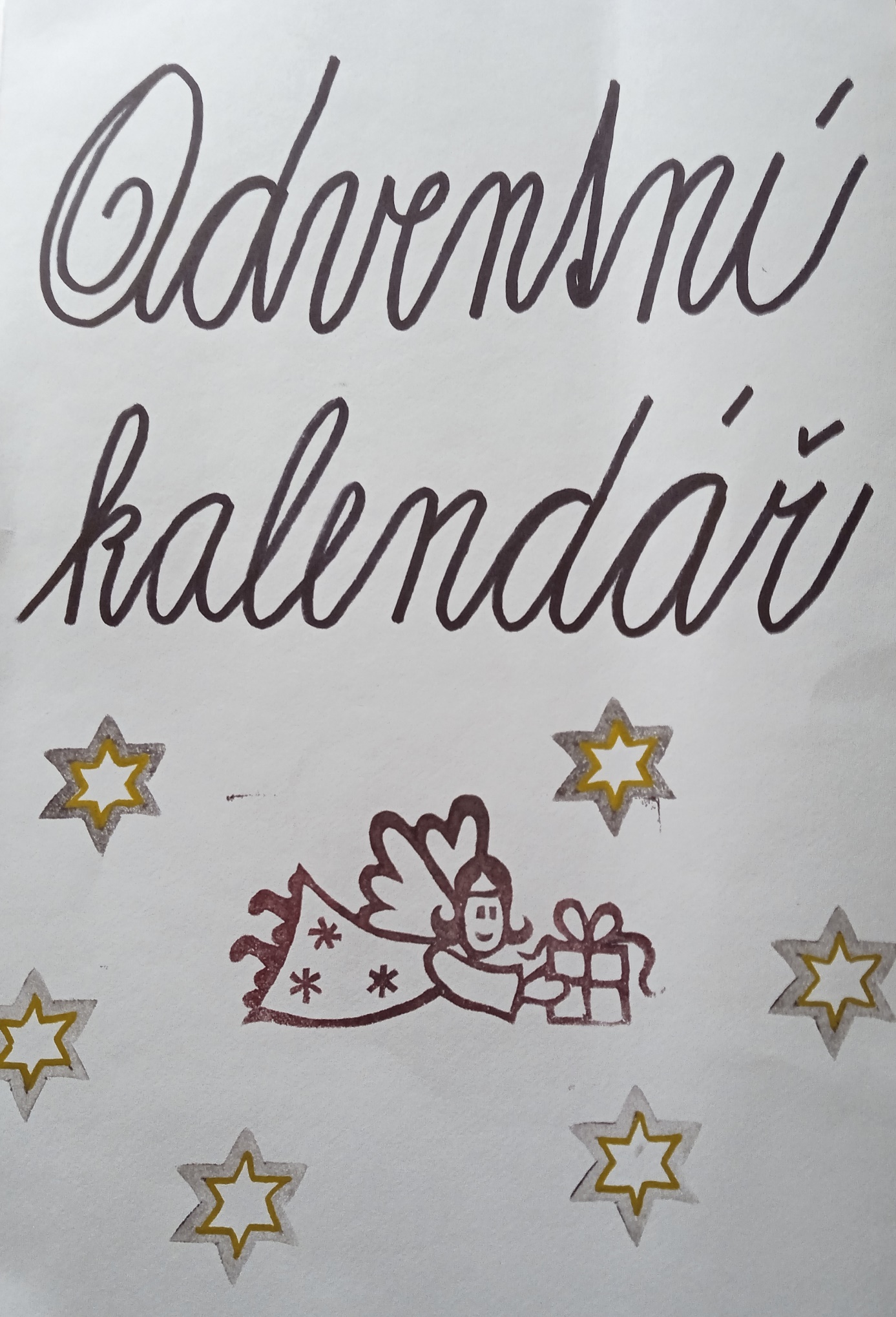 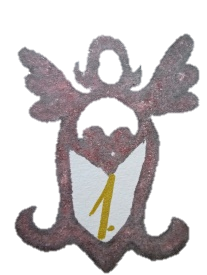 Andělská pohádka z Beskydských kopcůSrdečně vás všechny zdravíme z vesnice Čeladná, která je obklopena Beskydskými kopci. Před dávnými časy na jednom z těch kopců žil chalupník jménem Josef Anděl, který měl tuze krásnou a hodnou dcerku Barborku a synečka Vítka. Ten se sice jmenoval také Anděl, ale byl to malý nezbeda, o kterém soused říkal, že má v těle sto malých rarachů.  Jednou očesal sousedovi třešeň, jindy třeba naházel jeho Bojarovi do kožichu bodláky. Barborka se vždy svého bratra zastávala, a protože to byla hodná dívka, tak se vždy snažila škodu napravit. Sousedovi upekla koláč, aby se nezlobil a Bojarovi, každý večer pročesávala kožich. Měla už také ve vsi vyhlídnutého ženicha. Jmenoval se Janek, ale ten si netroufal požádat chalupníka Anděla o ruku jeho dcery. Měl strach, že by mu ji nedal, protože byl chudý jak kostelní myš. V prosinci před příchodem Mikuláše měl Vítek vždycky trochu nahnáno. Bál se, aby čert nepoznal, že během roku zlobil. A představte si, co se tehdy u Andělů během Mikulášské nadílky událo. Mikuláš domlouval Vítkovi, aby se polepšil a přestal zlobit. Vítek sliboval a dostal od něho z košíku oříšky a jablíčka, aby mu to polepšování šlo lépe. Ptáte se, co dělal čert? Ten místo strašení pokukoval po Barborce, v očích mu jiskřilo a chtěl se s ní oženit.  Druhý den po nadílce už klepal čertí mládenec na dveře u Andělů a žádal, aby mu dali Barborku za manželku. Peněz prý má dost a o Barborku i celou Andělovic rodinu se postará. Ať si ho pan Anděl klidně vyzkouší a dá mu jakýkoliv úkol.  Chlubil se, že všechno na světě dokáže splnit, ještě než kohout zakokrhá. „Dobrá tedy“ pravil chalupník a rychle přemýšlel, jaký nesplnitelný úkol by měl čertovi dát. „ Postav tady v rokli na potoce mlýn. Ale musíš ho postavit jen ty sám a to dříve, než kohout v Čeladné zakokrhá“. Čertí mládenec pokýval hlavou a byl ten tam. Když Barborka vyhlédla z chalupy, zjistila, že čert chodí od chalupy k chalupě a skupuje kohouty. Posadila se do světnice a dala se do pláče, měla strach, že svého Janka už nikdy neuvidí a bude muset hospodařit v čertově chalupě. Janek se také bál, vypravil se k Andělům, aby otřel slzičky své Barborky. Když před chalupou zavadil o větve staré třešně, jedna haluzka se ulomila. Janek ji zvedl, donesl své Barborce a povídá: „ Moje milá, nic ty se neboj, pokud ti tahle větvička vykvete, vezmu si tě za ženu já.“ Chtěl ji dodat víru a naději, aby se netrápila. Ale jak vyzrát na čerta, to sám nevěděl. Čert zatím všechny kohouty z dědiny ukryl do jeskyně blízko vrcholu hory Kněhyně a dal se do práce. Stavěl celou noc. Nad ránem měl celý mlýn dostavěný a chyběl mu jen mlýnský kámen. „ Však mám ještě času dost, můžu stavět, až do úplného rozednění, protože v dědině není jediného kohouta, který by zakokrhal“, pomyslel si čert a už se těšil na Barborku. S chutí popadnul velikánský kámen, uvázal ho na řetěz, hodil si ho na záda a šel s ním k Čeladné. Najednou poblíž zakokrhal kohout, země se otřásla a čertovi spadl ten obrovský kámen ze zad a mlýn rozbořil. Čert prohrál a musel zpátky do pekla. Ptáte se, jak je to možné?To uličník Vítek, schoval před čertem sousedova kohouta. Měl Barborku rád a nechtěl, aby se stala čertovou nevěstou. Celou noc nespal a nad ránem se i s kohoutem pod paží vyplížil z chalupy. Když kohout ucítil čerstvé povětří, rozepjal křídla a zakokrhal. Kohoutí kokrhání probudilo ze spaní i Barborku. Ta na okně spatřila třešňovou větévku, která byla obsypaná květy. Pokřižovala se a zašeptala: „Dobrý Bože, kéž by to byla pravda a já se opravdu stala Jankovou ženou“.  Hned se i s tatínkem a Vítkem vypravili do rokle k potoku, kde měl stát nový mlýn. Viděli, že dílo není hotovo a po čertovi nikde ani vidu ani slechu. Dobře to tehdy dopadlo. Janek dostal Barboku za manželku a vy pokud někdy pojedete k nám na Čeladnou, tak si vezměte dobré boty. Sami se můžete na zbytky čertova mlýna pod Kněhyní podívat. Leží tam dodnes i ten velký mlýnský kámen, na kterém jsou vidět vytlačena čertova záda i díry od ohnivého řetězu. Dodnes tu také mladé dívky vždy na svátek Barbory uříznou větvičku z třešně, dají do vody a čekají, zda jim do Vánoc vykvete. Pokud ano, pak se prý do roka vdají, stejně jako Barborka z naší pohádky. Základní škola Čeladná – Martina Marková (Moravskoslezský kraj)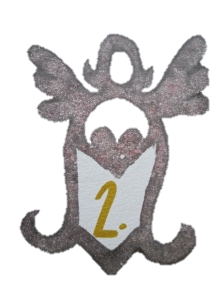 AndělV nebi bylo rušno. Všichni měli plné ruce práce, protože Vánoce byly za dveřmi. Těch dárků co bylo potřeba připravit a krásně zabalit! Andělé pozorovali od rána do večera, jen nejmenší Floriánek se vždy někde ztratil a většinou provedl nějakou rošťárnu. Zrovna přeskakoval z mráčku na mráček, když mu uklouzla noha a Floriánek padal dolů. Snažil se vyletět nahoru, usilovně mával křídly, ale padal čím dál rychleji. Tu ho někdo zachytil a tahal nahoru. „Floriánku, Floriánku!“ Zaslechl káravý hlas a poznal, že je to jeho strýček Tadeáš. „Aby ses polepšil, budeš letos pomáhat Ježíškovi roznášet dárky.“Nadešel Štědrý den. Ježíšek s pomocníkem Floriánkem létali od domu k domu a pod vánoční stromečky nosili dárky, které si hodné děti přály. Jakmile se rozsvítily všechny hvězdy na obloze, měli hotovo. Posadili se na okraj velkého mraku a dívali se hvězdným dalekohledem, jakou radost budou mít děti z dárků. „Jejda“, polekal se Ježíšek. „Petřík Novák si přál lokomotivu a místo toho dostal červená autíčka.“            „A to chtěl zase dostat Toníček.“ Doplnil Ježíška Floriánek. Než se Ježíšek vzpamatoval z úleku, Floriánek se prudce snesl dolů a obě hračky pod vánočními stromečky vyměnil. Petřík i Toníček právě dojídali kapří řízek s bramborovým salátem a čekali na Ježíškovo zvonění. Když konečně zazvonilo, tak hodní kluci našli pod stromečkem hračku, po které tolik toužili a Ježíšek s Floriánem se spokojeně usmívali na velkém mraku. ŠD Floriána Bayera Kopřivnice- Judita Matýsková (Moravskoslezský kraj)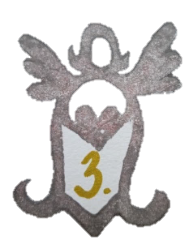 Tomáškovo splněné přáníV naší zemi je mnoho škol a školiček. V každé z nich jsou družiny a družinky. V některé škole je jich víc a v některé méně. Jedno ale mají společné, ve všech jsou děti, které si tam společně hrají, zpívají, malují, cvičí a tvoří. Málokdo ví, že každá družina má svého andělíčka strážníčka.	Andělíček dohlíží na svou třídu a stráží ji, aby se nikomu z dětí nic nestalo. Andělíčci celý rok sledují, co děti dělají a zapisují si, co se se dětem podařilo, co už dovedou, ale i to, kdo v družině zlobí, kdo nesnědl oběd, kdo rozbíjí hračky nebo kdo ubližuje ostatním dětem. Strážníčka do družinky posílá sám Ježíšek. Ježíšek sídlí v království nebeském se svými anděly. Andělíčci strážníčci musí projít andělskou školou, kde nabírají zkušenosti, aby mohli dobře chránit svou družinu, děti i paní vychovatelky.	V jednom městečku schovaném za lesy se zámkem na kopci je veliká škola. Tuto školu navštěvuje hodně dětí a proto zde mají osm oddělení družin. A protože v letošním roce bylo dětí ve škole ještě víc, tak bylo třeba otevřít novou družinku, která dostala jméno LODIČKA. A ouha, Ježíšek musí hledat nového andělíčka strážníčka. Ale kde ho vzít? Všichni strážníčci už mají svou družinu. Ježíšek chodí po andělské škole a hledá strážníčka pro Lodičku. Nahlíží do andělských tříd, nakukuje pod jednotlivé obláčky a nikde nic. Začíná si zoufat, družinka nemůže zůstat bez andělíčka strážníčka. Až v poslední třídě pod růžovým obláčkem najde nejmenšího andělíčka Antoníčka. „ Antoníčku,“ poprosí Ježíšek andělíčka, „ mohl by ses se stát andělíčkem strážníčkem pro  družinku Lodičku? Jsi ještě maličký, zvládneš tak těžkou práci?“ Antoníček je překvapený tím, o co ho Ježíšek žádá, protože ještě nevychodil andělskou školu. Chvíli přemýšlí a potom říká : „ Neboj se, Ježíšku, já to zvládnu a družinku Ti pohlídám.“ 	A tak se nejmenší andělíček Antoníček stal strážníčkem družinky ve městě za lesy. Nabral do mošničky stříbrný ochranný prášek a vydal se na cestu. Družinku našel snadno, opravdu stála ve městě za lesy kousek od zámku. Antoníček nejprve posypal třídu kouzelným ochranným práškem, aby ji ochránil před vším zlým a dychtivě čekal na děti. Byl překvapený, když do třídy vtrhly děti, spousta ukřičených a zlobivých dětí, které běhaly po třídě a navzájem se praly. Antoníček nikdy dříve neviděl, tak zlobivé děti. Pomyslel si, co já nahlásím Ježíškovi? Takové děti si přece nezaslouží žádné dárečky k Vánocům! Rozhlížel se bezradně po třídě a v tu chvíli uviděl chlapce, který byl jiný než ostatní děti. Byl to Tomášek, hodný klučík, který si většinou v koutku třídy maloval a ostatních dětí si nevšímal. Antoníček zajásal, tak alespoň našel jedno hodné dítě.	Jednoho prosincového dne děti s paní vychovatelkou psaly dopis Ježíškovi. Děti usilovně přemýšlely, co chtějí od Ježíška mít pod vánočním stromečkem. Petřík Lego a chytré hodinky, Radek mobil a auto na ovládání, Tadeáš autodráhu a počítač, Verunka piano a mobil, Leonka bazén, Monička mobil a poníka…. Všechny děti psaly jako o závod a všechny chtěly samé drahé a velké dárky. Jen Tomášek seděl stranou a nic nepsal. Paní vychovatelka k němu přišla a ptala se ho : „ Tomíku, proč nic nepíšeš? Ty od Ježíška nic nechceš?“ Tomášek zvedl k paní vychovatelce své modré oči a odpověděl : „ Já nic nepotřebuji, ale chtěl bych, aby děti dostaly to, o co si napsaly.“ Paní vychovatelka se usmála a pohladila Tomáška po hlavě. „ No, možná potřebuji žlutou pastelku“  vyhrkl najednou Tomášek.	V noci  Antoníček posbíral dopisy od dětí a odnesl je Ježíškovi. Ježíškovi se neskromná přání dětí vůbec nelíbila. Rozhodl se, že zlobivé děti potrestá a udělí jim lekci. Andělíček Antoníček popostrčil Ježíškovi dopis od Tomáška. Ten si ho přečetl a usmál se, hurá našlo se jedno hodné a skromné dítě. 	Nastal den, kdy se v družině nadělovalo. Děti nastrojily stromeček a nadšeně očekávaly své dárky. Jaké bylo jejich překvapení, když pod stromkem byl jen jeden dárek, dárek pro Tomáška, jeho žlutá pastelka. Tomášek měl radost, ale zároveň byl smutný, že ostatní nic nedostaly. Děti byly najednou úplně zticha a čekaly, co bude dál. Tomášek vzal žlutou pastelku a začal malovat. Namaloval auto, a hle auto sjelo z papíru a stálo vedle Tomíka na stole. Tomášek ho podal Petříkovi. Namaloval míč a ten se opět objevil na stole, dal ho Radkovi. Maloval dál, panenku pro Moničku, kostky pro Verunku a Leonku a knihu pro Tadeáše. Nakonec byly všechny děti podarované a tím se splnilo Tomáškovo přání, aby děti dostaly dárky. Andělíček Antoníček se usmíval. Věděl, že Ježíšek očaroval žlutou pastelku a umožnil Tomáškovi nadělit dětem dárky. Tak Ježíšek a Tomášek zachránili vánoční nadílku v družině. ZŠ Chlumec nad Cidlinou- Marcela Zahálková (Královehradecký kraj)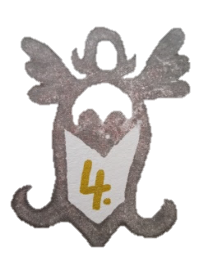 Jak se Andělce ztratil medvídekV jedné malé nebeské vesnici jménem Nové Nanebesí žila docela obyčejná rodina. Táta Svatý Anděl, máma Svatá Anděla a jejich malá dcera Andělka, a jak jinak než také Svatá. Žili si všichni šťastně v Novém Nanebesí. Táta Anděl chodil každé ráno do práce, měl totiž velmi důležitou práci, hlídal Svatou bránu. Musel dávat pozor, aby se do nebe nedostal nikdo, kdo tam nepatří. Maminka Anděla se starala o domácnost a vařila pro ně doma oběd. A víte, co dělala malá Andělka? Správně, Andělka chodila do školy s ostatními anděly, pomáhala mamince, a také si moc ráda hrála. Zrovna tak, jako vy, děti. Jednoho dne, když si hrála na honěnou a skákala z obláčku na obláček upustila svého medvídka. Byla to její nejmilejší hračka. Medvídek padal z obláčku na Zem, volal na Andělku, volal o pomoc, ale marně. Andělka byla natolik zabraná do hry, že si ani nevšimla, že medvídka ztratila. Když se začalo stmívat, běželi všichni andílci domů. Doma krásně voněla večeře. Maminka zrovna smažila boží milosti a ty měla Andělka moc a moc ráda. Andělka si jich nabrala plný talířek. Jedla je s takovou chutí až měla celý nosík bílý od sladkého cukru. Zapíjela je kakaem z hrnku s malými modrými hvězdičkami a bylo jí tuze báječně. Po večeři si Andělka vyčistila zuby, vklouzla do pyžamka a běžela do postýlky. Maminka jí přečetla pohádku na dobrou noc, táta dal pusu na čelo, přikryl jí pruhovanou peřinou, popřál dobrou noc a zhasnul světlo. Rodiče odešli do pokoje vypít si Vánoční čaj. Pokoj se zešeřil a Andělce začalo být smutno. Hledala svého medvědího kamaráda. Nakoukla pod peřinu, nadzvedla polštářek, podívala se pod postel. Medvídek nikde. Zkusila ho zavolat. Nic. Medvídek se neozval. Spustila pláč. Nejdříve potichoučku, slzy jí stékaly po tvářích. Nakonec plakala tak usedavě, že přiběhli oba rodiče podívat se, co se Andělce stalo. Tatínek i maminka hledali, ale ani oni medvídka nenašli. V domečku v Novém Nanebesí začalo být smutno. Tou dobou na Zemi začal chodit čert, anděl a Mikuláš. Putovali od vesnice k městu, sem a tam a pak zase tam a sem, aby odměnili hodné děti sladkostmi a ty zlobivé strčil čert do pytle. Šli cestou necestou anděl nezbedně poskakoval, čert brblal, že ho zebe kopyto a pošťuchoval anděla. Mikuláš jde v čele průvodu a najednou kouká, na závěji sedí malý plyšový medvídek a klepe se zimou. Medvídek jim pověděl, kde se tu vzal a chtěl od nich radu, jak se dostat zpátky do nebe. Anděl by ho tam rád vzal, ale měl ještě hodně práce s roznášením nadílky. Čert navrhoval, že medvídka strčí do pytle. Má ho stejně prázdný a už by rád do pekla někoho vzal. Mikuláš se zamyslel, podrbal se ve vousech a rozhodl. S námi chodit nemůže! Kdo to kdy viděl, aby 5. prosince chodil anděl, čert, Mikuláš a medvěd. To by nešlo. A proto se rozhodl, že je čas na Vánoční kouzlo. Zamával na hvězdičku, která na nebi nejjasněji zářila, aby za ním přišla. Berlou vykouzlil nadýchanou mlhu. Rukama jí hnětl až z ní byl lehoučký obláček. Na něj čert posadil opatrně medvídka. Anděl poprosil hvězdičku, aby s mráčkem a medvídkem stoupala k nebi a dopravila ho v pořádku do Nového Nanebesí k malé smutné Andělce. Hvězdička už věděla, kam má letět. A tak opatrně stoupaly a hvězdička dávala pozor, aby se medvídek moc nenakláněl a z mráčku nesklouzl dolů. Když dorazily do Nového Nanebesí, v rodině Svatých zrovna uplakaná Andělka strojila vánoční stromeček. A po večeři, když zazvonil zvoneček smutná Andělka šla rozbalit dárky. To vám bylo radosti, když pod stromečkem našla svého ztraceného medvídka. Slíbila mu, že už na něj bude dávat vždycky pozor a nikdy už ho neztratí. Byla moc ráda, že poslechla maminku, která ji radila, aby měla přání, když vidí padat hvězdu, že se jí určitě splní. Hvězda padala v den, když chodil čert s Mikulášem a Andělka zrovna v tu chvíli moc a moc myslela na svého medvídka.ZŠ a MŠ Suchdol Kutná Hora- Bc. Dana Malá (Středočeský kraj)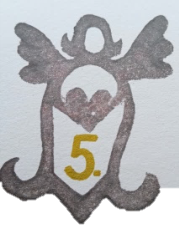 Matoušovo přáníPříběh, který vám budu vyprávět je o chlapci jménem Matouš a jeho strážném anděli. Matouš je totiž velký uličník, který neustále vyvádí různé lumpárny a nikdy na sebe nedává pozor. Spoléhá na to, že se nemůže nic stát. A proč by se měl vlastně bát? Vždyť mu babička každý večer povídala, jak má stále kolem sebe svého strážného anděla, který ho vždy a všude ochrání. Tu běží a málem ho porazí auto na silnici, ale auto jako zázrakem na místě zastaví, tam zase tak tak přeskočí hlubokou jámu, nohy mu kloužou dolů, ale on i přesto vyskočí jako superman. Ale hlavně vůbec netuší, jak náročné akce musí jeho strážný anděl podnikat, aby se nic zlého nestalo. Nástrahy a nebezpečí jsou totiž na každém kroku. Být stále u něj a roztahovat svá andělská křídla na ochranu je někdy nad andělské síly. Tolikrát se na Matouše maminka a tatínek zlobili, že nedává pozor, ale holt mu to nějak pořád vychází. Při jedné velmi nebezpečné hře s kamarády musí anděl opět rychle zasahovat a sám si poraní své andělské křídlo. A to je právě ta chvíle, kdy se rozhodne, že už toho má opravdu dost, jeho trpělivost je u konce a  opustí ho. Matouš zpočátku nechápe, co se vlastně stalo. Za nedlouho však začíná něco tušit. Ve škole si při potyčce se spolužákem rozbije brýle a má šrám na tváři, na hřišti si roztrhne kalhoty a s odřeným kolenem se snaží dobelhat domů. Na druhý den cestou do školy narazí do dopravní značky a boule na čele je na světě. Už je mu jasné, že bez strážného anděla je úplně ztracený. Má proto jen jednu šanci. A to anděla najít a přimět ho k jeho návratu. Jenomže to je úkol daleko těžší, než by se mohlo zdát. Rozhodne se tedy anděla hledat a několik dní chodí městem sem a tam. Nahlíží do všech koutů, ale anděla nikde nevidí. Už už se zaraduje, když vidí letět bílé peříčko. ,,Někde tady musí být, určitě je zpátky u mne“, zaraduje se. Vzpomene si totiž, jak mu babička povídala o peříčkách a andělech. Ale za chvíli přes plot vidí kráčet husy. A jak si tak plácají křídly, peříček je najednou ve vzduchu několik. ,,Tady anděla nenajdu,“ povzdechne si. Pomalu začíná ztrácet naději. Je z toho tak nešťastný, že nechodí ani za kamarády na hřiště, aby se zase něco zlého nepřihodilo. Nechce si hrát ani s hračkami a nejraději tráví čas ve své postýlce. Rozhodne se tedy každý večer před spaním povídat si tu svou modlitbičku, kterou ho babička naučila. Andělíčku, můj strážníčku, prosím, stůj při mně a vrať se ke mně zpátky. Už budu hodný a budu na sebe dávat velký pozor. Ale stále nic.    Maminka také vidí, že něco není v pořádku. Promluví si s Matoušem o tom, co ho trápí a chce mu pomoci. Přidá se tedy k němu a oba prosí anděla o návrat. Blíží se Vánoce a Matouš si nepřeje žádný dárek pod stromečkem, jen ten jediný – zpět svého strážného anděla. Mezitím se anděli uzdravilo křídlo, vždyť také strávil dlouhou dobu na svém andělském obláčku a chystá se podívat zpátky na zem. Zaslechne přání a prosbu Matouše a slituje se nad ním. A protože se říká, že na štědrý den se všem dětem plní jejich přání, pod stromečkem na něj čeká překvapení. V malinkém balíčku úplně vzadu pod stromečkem najde bílé peříčko jako znamení. Matoušovi se rozzáří očka neb ví, že na něj anděl nezapomněl a vyslyšel jeho modlitbičku. S radostí mu poděkuje a slíbí, že už bude hodným a hlavně opatrným klukem, který ví, že za každou lumpárnou se skrývá nebezpečí, jak pro něj, tak i pro anděla.ŠD při ZŠ Hulín- Iveta Vajdová (Zlínský kraj)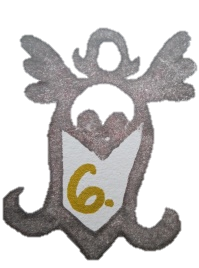 Jak se chtěl stát anděl čertemNepřijde vám to divné? Ale věřte, že jeden takový anděl opravdu existoval. Byl sice velmi hodný a pomáhal rád lidem, ale byl tak trochu nešikovný.Například jednou pomáhal babičce v lese sbírat dříví. A jak tak foukl, aby se nůše rychle naplnila, vysypal všechno, co tam babička už měla. Jindy zase místo sněhu pro děti spustil z nebe šišky. No, jak říkám, byl to tak trochu nešika.Jednoho večera, po dni, kdy se mu opět moc nedařilo, se zamyslel. Přemýšlel o tom, jestli by nebylo lepší stát se čertem. Jenže jak to udělat? Pomyslel si.A tak se procházel světem křížem krážem a hledal, kde by mohlo být peklo. Cesta to pro anděla nebyla vůbec snadná. Byla plná bláta, klacků a všelijakých nástrah. Přeci jen je zvyklý chodit v oblacích. Když se blížil ke konci cesty, která už nikam nevedla, vykoukl na něj z vysoké trávy čert. „Fuj, to jsem se Tě lekl“, povídá anděl. „Mě se bát nemusíš, já jsem hodný“, odpověděl čert. „A můžu se tě tedy na něco zeptat čerte?“ „Jasně že můžeš,“ pousmál se čert. Tak se ho tedy anděl zeptal, jak by se mohl stát také čertem a jaké to vlastně je, žít v pekle. „No v pekle to žádná zábava moc není. Pořád musíme topit pod kotlem, aby nevyhasl.  A kdyby ses chtěl stát také čertem, musíš složit čertovskou zkoušku v pekle a umět rozdělat oheň,“ odpověděl mu čert. „V pekle?“, zašeptal anděl. „Ano v pekle“, odvětil vesele čert. A pak se zeptal anděla, proč se chce stát vlastně čertem.Tak mu anděl vyprávěl, jak je nešikovný a jak z nebe padaly šišky místo sněhu. Čert se začal hrozně nahlas smát. A říká, že mu na tom nepřijde nic špatného, že je to docela sranda.  A že to není důvod být hned čertem, protože chyby dělá každý a důležité je, umět chyby napravit.Anděl čertovi poděkoval za to, jak si s ním hezky popovídal a pomohl mu. Jen mu bylo divné, že když je to čert, že je na něj tak hodný. A tak se ho zeptal, proč je na něj tak hodný. „Byl jsem totiž také takovým nešikovným andělem. Ale teď už vím, že bylo zbytečné se kvůli tomu stát čertem.“Nakonec se tedy stali z anděla a čerta nejlepší kamarádi. Anděl se rozhodl, že zůstane andělem, protože se mu totiž vůbec nechtělo do pekla. A kdo ví? Třeba se z čerta stane zase anděl.Základní škola Karla Jeřábka Roudnice nad Labem-  Gabriela Hubená (Ústecký kraj)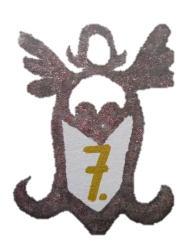 Vánoční přáníByl čas předvánoční, v jednom městě bydlelo mnoho dětí a moc se těšily na vánoce. Všude panovala vánoční atmosféra. Jen jedna holčička nevnímala žádné vánoční chvění, jmenovala se Natálka. Nic ji nebavilo, pořád se nudila a nic ji nezvedlo náladu. Začalo krásně sněžit a tak ji rodiče poslali, aby si šla postavit sněhuláka. Poslušně se oblékla, ale stavět sněhuláka se jí nechtělo, tak se potloukala okolo domu a přemýšlela, že by bylo krásné, kdyby se s někým mohla koulovat. Natálka neměla kamarády, přistěhovali se nedávno a ona  ještě nikoho, kdo by se s ní bavil, nepotkala. Zdálky slyšela veselý výskot dětí. Kousek od ní bydleli sourozenci Ela a Honza, někdy se navzájem zlobili, ale jinak se měli rádi, jako správní sourozenci. Právě s chechotem stavěli iglú v nedalekém lesíčku a plánovali, jaká dobrodružství zažijí. Ela zrovna koulela novou cihličku, když ztuhla a dívala se jedním směrem. Honza zaostřil a měl pocit, že nevěří svým očím. Okolo nich projížděl v malém vozíčku andílek, který plakal a jeho koník nebyl koník, ale králíček. Děti se rozhodly, že půjdou po jeho stopách a zjistí, proč je andílek smutný. V tomto městečku bydlel i Tom, měl svoji kamarádku Nelu a měl ji moc rád. A chtěl by ji splnit každé její přání, právě zvonil u jejich domovních dveří a čekal, až vyběhne ven a půjdou spolu k rybníku bruslit. Nelince to dlouho trvalo a tak koukal, co se děje okolo. Krásně sněžilo a Tom se radoval, že budou brzy vánoce. Natálka bloumala, bloumala a vůbec nedávala pozor na cestu, když najednou drc, něco do ní narazilo, nemohla se ani nadechnout, jak se lekla a hlavně z toho, co uviděla. U nohou měla králíčka a táhl za sebou vozíček a v něm andílek. Natálka se štípla do tváře, jestli se jí to nezdá. Andílek se přes slzy zazubil a povídá „Promiň, já strašně pospíchám, ale vlastně nevím kam. Já hledám pomoc a nevím kde.“ Natálka se vzpamatovala z prvního leknutí a hned pomoc nabízela, protože to byla hodná holčička. „A co se ti andílku stalo“ Andílek se smutně podíval a povídá. “Mě nic, ale Ježíšek má problém, má rozbité sáně, na kterých vozí dárky a nedaří se mu je opravit, tak mě poslal sem na svět, jestli něco, někdo nevymyslí, protože jinak je to hodně špatné, budou vánoce bez dárků. A já nevím, co mám dělat. Právě v tu chvilku doběhli k andílkovi i Ela a Honza. Honzík povídá „Ahoj ty jsi ta nová viď, já jsem Honza a tohle je moje ségra Ela. Ela se na Natálku pěkně usmála, ale hned se začali všichni starat o andílka a přemýšleli, jak mu pomoci. Mezi tím se už Tom s Nelou dostali k rybníku a Tom pomáhal Nelince zavazovat brusle, když slyšeli slabé šplouchání a jakoby slaboučké volání o pomoc. Okamžitě přestali myslet na bruslení a začali pátrat.  Obcházeli rybník, který byl u lesa. A najednou uviděli svoje kamarády, kteří stojí opodál a o něčem debatují. Tom zavolal na Honzu: „Nevolali jste o pomoc“ A Honza odpovídal, že oni o pomoc nevolali, ale pomoc, že potřebují. Natálka nesla andílka v náručí, Eliška králíčka a Honzík sáňky. Kamarádi jim vše pověděli. Sníh křupal, jinak byl naprostý klid a najednou to znovu uslyšeli, slaboučké volání o pomoc, šlo to z rákosí u rybníka. Když přišly děti blíž, uviděly, že v ledu je ploutvičkou přimrznutý kapřík a ač je to divné, ta rybička mluvila a prosila o pomoc. Děti se dlouho nerozmýšlely, Honzík podal andílkovi sáňky Nelince. Tomáš ho chytil za ruku, aby ho jistil a Honza se opatrně natáhnul ke kapříkovi. Vše dobře dopadlo, kapříka se podařilo zachránit. Moc jim děkoval a ptal se, jaké mají přání, protože on je kouzelný kapřík a může jim splnit přání. Děti začali přemýšlet, co všechno by chtěly a najednou je to napadlo. Ano, mají velké přání. Potřebují, aby se podařilo Ježíškovi opravit sáňky, aby byly zachráněné dárečky. Kapřík se na ně po kapřím způsobu usmál, řekl, že jsou to šikovné děti a že jejich přání už je splněno a že se andílek může vrátit zase za Ježíškem. Andílek byl šťastný a dětem slíbil, že se na ně bude létat dívat a bude to jejich strážný andílek. Zamával a králíček i se sáňkami se vznesl a stoupal k oblakům. Děti mávaly a byly šťastné a Natálka, ještě trochu více, než ostatní, protože konečně našla kamarády.ZŠ T.G. Masaryka Bystřice nad Pernštejnem- Alena Vavříčková (Kraj Vysočina)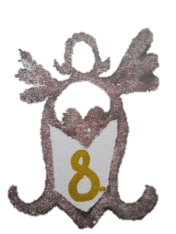 Anděl TondaNa nebi se pomalu chystaly Vánoce. Všichni andílkové psali dopis Ježíškovi. Jen anděl Tonda nic nepsal. Věděl, že celý minulý rok zlobil, takže  mu Ježíšek nic nedonese. Byl smutný, zamlklý, s nikým se nebavil. Maminka se už na ten jeho smutek nemohla dívat a tak mu poradila : „Tondo, Tondo! Zkus nějak napravit svoje chování, leťdolů na zem a udělej dobrý skutek. Třeba Ti Ježíšek potom něco přinese.“   A tak Tonda letěl na zem. Ještě nikdy tam nebyl a byl zvědavý, jak to tam vypadá. Doletěl do malého městečka, domečky stály vedle sebe a všude kolem ležel sníh, plno sněhu. V ulicích svítily jen lampy a nikde nebylo živáčka.   Najednou se se přihnal veliký vítr a z oblaků se začal sypat další sníh. Úplně všechno bylo rázem schované pod peřinou sněhu, nic nebylo vidět.   Tonda smutně procházel prázdnými ulicemi když najednou zaslechl slabounký pláč. Najednou uviděl malého kluka, přistoupil k němu a povídá : „Co se Ti stalo?“ a „Jak se jmenuješ?“ „Já jsem Toník Hlavsů a ztratil jsem se.“ „Šel jsem se ven podívat na tu chumelenici a už jsem nenašel cestu zpátky do našeho domečku za tatínkem.“ Anděl Tonda se bezradně rozhlédl kolem sebe. Všechny domy vypadaly pod kupou sněhu úplně stejně. Rád by Toníkovi pomohl. V tom opodál záhlédli malou kňučící kuličku. Byl to malý pejsek. Jak oba Tondy uviděl, hned k nim přiběhl a vrtěl ocáskem.“Ty jsi krásný pejsek a kdepak máš pánička?“ Malý Toník vylovil z kapsy pár piškotů, které tam měl schované. Pejsek začal vrtět ocáskem ještě víc. V tu chvíli se anděl tonda plácl do čela. „Toníku, vždyť nám pejsek může pomoct najít Váš dům. Dej mu očichat Tvoje oblečení!“ Pejsek si čuchnul k Toníkovým kalhotám a Tonda mu přikázal : „ Hledej!“ Pejsek se rozběhl křížem krážem po ulici a čmuchal a čmuchal. A oba Toníkové za ním. Před jedním domem se pejsek zastavil a začal štěkat. „Je to Váš dům?“  ptal se anděl Tonda malého Toníka. „Když já to tady nemůžu poznat, je tady moc sněhu“ odpověděl Toník. Tonda tedy vyzval pejska, aby začal hrabal. A oba kluci mu pomáhali. Hrabali a hrabali,  až uslyšeli silné bouchání na dveře. Za chvíli se jim podařilo všechem sníh od vchodu do domu odhrabat, dveře se otevřely a v nich stál Toníkům tatínek. „Tatínku, tatínečku“ vykřikl Toník, „to jsem rád, že jsme Tě našli“. Tatínek Toníka objal a vzal do náručí. Ten mu vyprávěl o tom, jak jej anděl Tonda našel celého zmrzlého, jako oba našli malou kuličku a jak mu noví kamarádi pomohli najít cestu domů. Tatínek oběma moc a moc poděkoval a pozval je dál na čaj a cukroví. Tonda poděkoval se slovy : ,“že se musí vrátit zpátky do nebe, že se mu už taky stýská.“ Rozloučil se s tatínkem, pejskem i Toníkem: „Jsem moc rád, že jsem Tě poznal a pomohl Ti. Každý večer na Tebe zamávám z nebe lampičkou, bude to vypadat, jako blikající hvězdička.“ „Jsem taky moc rád, že jsem Tě, Tondo, poznal a děkuji za pomoc“ odpověděl Toník.Tonda se naposledy k novým přátelům otočil, zamával křídly a vyletěl zpátky na nebe. Úplně zapomněl, proč vlastně letěl na zem. Myslel na to, že se Toník setkal s tatínkem a pejsek našel u nich nový domov.     Na nebi maminka Tondu přivítala se slovy : „Tak co by sis tedy přál od Ježíška, Tondo?“ A Tonda odpověděl : „ Aby každý člověk i zvířátko měly svůj šťastný domov a nikdy nikdo nebyl sám.“   „Vidíš, Tondo, pochopil jsi, co je v životě důležité.Že to nejsou věci, ale aby měl každý někoho, koho má rád!“2.oddělení školní družiny při ZŠ Nový Hrádek- Lenka Kubcová (Královehradecký kraj)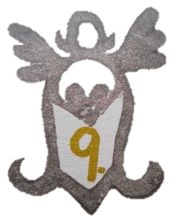      Pohádka z popleteného peklaBylo jednou, jedno peklo. Ale nebylo to obyčejné peklo. V tomhle pekle žili čertíci, kteří neměli ocas. A to nebylo všechno, čím bylo toto peklo zvláštní! Ono se tohle místo, tam hluboko pod zemí, kde je  velká tma, jmenovalo Popletené peklíčko.Malý čertík Plámínek byl velmi milý čert, kterého se nikdo nebál. On vlastně ani strašit nikoho nechtěl. A právě proto byl teď v tomhle popleteném světě plném divných bytostí. Čertíci, kteří nestraší lidské bytosti jsou potrestáni tím, že jim upadne ocásek. A to byl důvod, proč i čertík Plamínek  byl bez ocásku. Strašit děti nechtěl, ale z toho, že nemá ocásek byl moc smutný. Jedné hluboké, temné noci se čertíkovi zdál sen, který byl tak živý, že si Plamínek po probuzení myslel, že se to vše opravdu stalo.Byl to krásný den a Plamínek se procházel v lidském světě, po louce poseté barevnými květinami. Nad hlavou mu svítilo zlatavé slunce, jehož paprsky šimraly do tváře. Kolem hlavy mu poletovali krásní motýlci, kteří šeptali tichým hláskem krásná slůvka...... Štěstí anděl tobě nese, ocásek ti z nebe snese. Nech si tenhle sen zas zdát, za své štěstí budeš rád. Tajné jméno anděl má, najdi toho, kdo ho zná.Plamínek byl svým snem tak uchvácený, že se nemohl vůbec na nic soustředit. Nebavily ho žádné pekelné hry, dokonce ani jeho oblíbený mariáš s ostatními čertíky nechtěl hrát. Pořád musel přemýšlet nad tím,kdo že by to mohl znát to tajné jméno kouzelného anděla? Kdo že mu to může pomoci s vyřešením tohoto nelehkého úkolu? Čím dál tím více věřil, že sen se mu zdál právě proto, aby hledal odpověď.Tři úkoly splnit musíš, nápovědu najít zkusíš. A za krátko na konci, odvahu máš pomoci.Aaaaaaaaa.....mám to! Jsi to ty....a taky ty ..........a ty taky .........Všechny já vás dávno znám, spoustu hodných dětí tu já mám. Pomůžete mi kamarádi? V pekle vás za to budeme mít rádi.Můj sen velkou sílu má, každou noc se mi kus zdá.Ráno povím ti ho rád, vždyť jsi můj kamarád.Plamínkova zvědavost byla tak silná, že toho dne ulehl do své pekelné postýlky velmi brzy. Ale stále nemohl usnout. V hlavě se mu neustále promítal sen z předešlé noci. Může mu andělka z jeho snu opravdu dát vysněný ocásek, a tak ho poslat zpět do jeho milovaného pekla???Po dlouhé době Plamínek usíná a do jeho snu vstupuje krásná andělka, oděná do bílých šatů, které jsou poseté třpytivým prachem. Její hedvábná křídla se mihotají v záři slunečních paprsků a jejich třpyt je prooči ozařující. Svým krásným úsměvem láká Plamínka hlouběji do svého snu. Její tenounký hlásek šeptal čertíkovi do ucha ,, První nápověda zní : z ohně já vždy vyskočím, nad plamínky zatančím"Ráno, když malý čertík otřel oči plné ospalků, nemohl uvěřit, že ho ve snu navštívil anděl, který ho může zachránit z jeho prokletí. .......(děti přemýšlí o první nápovědě)Následující noci se do Plamínkova snu vrací andělíček, jehož jméno je utajené v hádankách. ,,Zářím jako hvězdička, pořád jsem tak maličká" tak zní druhá nápověda. Plamínek po probuzení kroutí hlavou a hned s další nápovědou pospíchá za dětmi ze školky, aby mu pomohly i nadále hledat jméno tajemné anděla ze snu.....(děti přemýšlí o nápovědě)Třetí a poslední noc ve které se Plamínek setkává s andělkou dostává poslední nápovědu, pálím jí však velice prskám jako dračice"Po třetí a poslední noci zašel Plamínek za svými dětmi pro odpověď na otázku: ,,Víte děti jak se kouzelná andělka z Plamínkova snu?" (všichni nahlas zavolají JISKRA)V tu chvíli se zablesklo, čertík se otočil několikrát dokola aaaa kouká už má ocásek.Strašit děti se Plamínek nikdy nenaučil, však taky díky dětem má svůj ocásek, ale aby mohl zůstat v tom pravém čertovském pekle, musel aspoň občas absolvovat pekelnou cestu do lidského světa, kde učil děti čertovský tanec. Umíte už tančit jako čerti v pekle? (děti si zatancují čertí tanec)ZŠ a ŠD Nechanice- Michaela Poláková (Královehradecký kraj)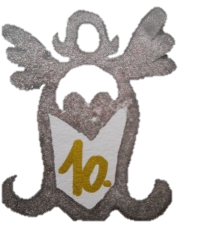 Andělská pohádkaBylo jednou jedno děvče, které žilo se svou maminkou a prarodiči v malinkaté vesničce za devatero horami a devatero lesy, tam, kde vítr naháněl meluzínu po ulicích a chladných dnů tam bylo více než kde jinde. Dívenka to byla povedená. Doma zastala spoustu práce. Dědečkovi pomáhala se starostí o zvířata i v dílně, babičce pak pokukovala pod ruce, když vařila, že se jí to jednou bude tuze hodit. Každý den pak dočista zametala světnici a vařila bílou kávu z melty. Maminka měla mnoho starostí a často chodila na dlouhou dobu do práce, aby oběma mohla zajistit hezké oblečení a dobré a pestré jídlo.Míla, jak holčičce říkali, byla příliš malá, aby pochopila, proč maminka stále odchází pryč z domu. Několikrát za ní utíkala a babička pak konejšila a slibovala, že bude líp. Míla neměla moc kamarádů. Ve vesnici, kde bydlela, neměla vrstevníky, a tak si děvče ve volných chvílích vylezlo na vysoký strom u cesty a zahánělo smutek hlasitým zpíváním. V mracích si našlo siluetu anděla a potichounku vyslovilo přání nebýt samo. Žít šťastně v opravdové rodině, kdy maminka nebude muset chodit pořád do práce, kdy se dočká vytoužené sestřičky, aby si mohla děvčata společně hrát a cítit se dobře. Moc si přála být šťastná. V ten den zpívala tak smutně, že by i rampouchy lítostí roztály. V tom okamžiku se stalo něco neuvěřitelného. Anděl z nebe se snesl k Míle, beze slova ji pohladil po líčku a usmál se. Děvče pokorně pohledem pookřálo. Byl to tak silný zážitek, který si schovalo do svého nitra jako velké tajemství. Dotek anděla byl pro malou dívku velkým zázrakem. Chvíli přemýšlela, jestli se jí to jen nezdálo, ale pak usoudila, že sama musí udělat něco proto, aby se jí přání splnilo. Ze smutné dívenky se stala veselá holka. Ve škole se radovala z každé maličkosti a svou energii rozdávala úsměvem na potkání.Zanedlouho se ve vrátkách dvorku objevil vysoký milý pán, který se ptal po mamince. Děvče si hned vzpomnělo na své andělské přání, a protože vědělo, že maminka už delší dobu mluví o hodném muži, který se jí dvoří, bralo to jako další splněný slib. Míla měla nového tatínka a maminka v bříšku vytouženou sestřičku.Čas letěl jako velká ohnivá hvězda. Obě sestry vyrůstaly v lásce svých rodičů a obě byly veselé a pomáhaly druhým. Mílu provázel anděl po celé cestě životem. Tu a tam se stal malý skutek, který ji pomohl ulehčit si život drobným zázrakem. Měla úplně jiné hodnoty než ty materiální. Svou lásku chtěla předávat všem ostatním, hlavně však smutným dětem, pro něž za každou cenu hledala činnost, která by je bavila a naplňovala. Čas od času jim také upekla po vzoru své babičky nějakou dobrotu. Ta vždycky říkala, že s plným bříškem dobrého jídla je hned veseleji! Stejně tak jako tenkrát Míla na stromě vzhlížela k nebi s tajným přáním a dobrou myšlenkou, stala se sama pro mnohé andělem. Začala pracovat ve škole, kde podporovala v dětech chvíle, které je dělaly šťastnými. A i ona sama byla ráda, když zapomínala na starosti všedních dnů. Mezi dětmi se cítila věčně mladá, měla radost z jejich úspěchu, kdy se jim něco podařilo, a nabízela svou náruč, když byla potřeba. Našla smysl v tom, co ji dělá opravdu šťastnou, jak si to kdysi přála.Anděl není jen tajuplná bytost z pohádek. Je opravdový. Ukrytý v každém z nás a jen na nás záleží, bude-li dobrý a prospěšný, či schovaný v nitru každého člověka. Přála bych všem, abychom svého anděla v sobě našli a rozdávali jeho úsměvy tak jako Míla. Potom budeme všichni šťastni žít navěky. A ty zázraky také přijdou. Stačí věřit…ZŠ Hradec nad Moravicí- Petra Tomanová, DiS.(Moravskoslezský kraj)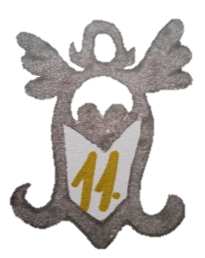 O andílku VšetečkoviJak už to v pohádkách bývá, za sedmero horami a sedmero řekami uprostřed lesů leží maličké městečko Pacov.  Každé město, i to naše maličké, má své náměstí, okolo něj stojí starobylé domy. V jednom z nich bydlí táta, máma a sedmiletá dvojčata Janička a Honzík, rodina Šťastných. Všichni se mají moc rádi, usmívají se, tulí se, jsou šťastní. Janička je holčička, jak se patří. Chodí upravená, slušně a nahlas vždy pozdraví, ráda se učí a hraje si s ostatními holčičkami na maminku nebo na školu, vozí panenky v kočárku, doma pomáhá rodičům i ve škole z ní má paní učitelka radost. Honzík je tak trochu neposeda, zlobidlo, ale má dobré srdce. Sice občas lumpačí, zapomene napsat domácí úkol, nenaučí se básničku, ale nikdy nikomu neubližuje. Prostě kluk, jak má být. A přímo nad domem Šťastných, vysoko na nebi, je andílkovská škola, kde učí svatý Petr malé andělíčky rozhazovat hvězdný prach, čechrat obláčky a foukat hvězdnou mlhovinu. Právě teď mají hodinu plnění tajných lidských přání. Ale i v andílkovské škole najdeme lumpíky a neposedy. Jeden takový využil chvilkové nepozornosti svatého Petra a potichoučku šupky dupky ven ze třídy. Protože je všude, nikdy ne tam, kde má být, všechno zná a všude byl, vše umí nejlépe a o hodinách vykřikuje, říkají mu Všetečka. Už si to hopsá z mráčku na mráček a chystá se jen tak pro legraci rozsvítit hvězdičku, když ho něco zaujme. Přímo pod nebeskou školou pro andílky si na lidské zemi staví děti v parku domečky. Tuze rád by si s nimi hrál. Nejvíc se mu líbí náš Honzík. Velkým traktůrkem nakládá klacíky, vozí je ke stromu, kde už čekají jeho kamarádi, chystají se postavit hrad. To je veliké pokušení pro Všetečku, tolik ho to láká. Hrad nikdy nestavil, traktůrky rozdával pouze s Ježíškem o Štědrém večeru jako dárečky pod stromeček.Je všeobecně známo, že andílci umí všelijaká kouzla, tralala, hopsa hop, cink cink, místo andílka je tu kluk v teplé čepici, červené bundě a modrých kalhotách. Hurá po nebeské klouzačce dolů k dětem. Ve chvilce stojí vedle Honzíka, představí se a prosí jej, zda si s ním může hrát. Honzík se na Všetečku usměje a už oba sbírají klacíky, dávají je na valník toho krásného traktůrku. Tolik se oba zabrali do hry, ani si nevšimli, že se začalo stmívat. Janička strká do bratříčka: „Jendo, pojď, už musíme domů. A ty, Všetečko, bys měl jít také, maminka s tatínkem budou mít strach.“ Kluci se ale nechtějí rozloučit, Všetečkovi se nechce ještě zpátky do nebe. Domlouvá se, že se půjde s Janičkou a Honzíkem k nim domů na čaj. Janička však trvá na svém a tak nezbývá našemu andílkovi nic jiného, než říct dvojčátkům pravdu. Lhát se stejně nemá. Přizná se, že je moc zvědavý andílek, který chtěl zkusit být klukem a tuze rád by vyzkoušel, jak se spí v měkkých peřinách. Doma v nebi má postýlku z obláčků a někdy tam tuze profukuje, až ho studí nožičky. No, andílkové to nemají lehké. Oběma dětem je Všetečky líto. Všichni se vydali k domu Šťastných, cestou přemýšleli, co řeknou rodičům.Ve dveřích je místo maminky přivítala hodná paní Růženka, je to taková milá bělovlasá stařenka, která je občas hlídá, když jdou rodiče večer ven. Všechny tři pohladí pohledem: „Děti, maminka s tatínkem museli odjet do porodnice, zůstanu tu s vámi, dokud se tatínek nevrátí.“ Na stole je přichystaná večeře a sladký horký čaj s citronem a medem, to je náramné pochutnání nejen pro Všetečku. Když se Růženka zajímala o malého kamaráda Janičky a Honzíka, děti jí nelhaly, řekly celou pravdu. Bělovlasé stařenky jsou totiž na světě dostatečně dlouho, aby mohly věřit na zázraky a na anděly. Lhát, jak jsme již řekli, se nemá. Růženka přečetla dětem pohádku na dobrou noc a popřála sladké sny. Všetečka se celý zachumlal, užíval si teplíčko pohodlné postýlky, až spokojeně usnul. V noci se mu zdálo o svatém Petrovi, nejdřív se trochu bál, přece utekl, nikomu nic neřekl. Pomalu se uklidnil, svatý Petr je spravedlivý dobrák, určitě bude mít pochopení pro malého andílka, vždyť stejně všechno ví a Všetečka se hned ráno vrátí do andílkovské školy a omluví se. Pak už se mu zdálo jen o tom, jak si hraje s kamarády a ze spaní se andělsky usmíval. Sotva se ráno schovala poslední hvězdička a začalo svítat, Všetečka budí své kamarády: „Už musím letět, moc děkuji.  Abych nezapomněl, čeká na vás oba úžasné překvapení,“ a je pryč. Děti vyskočí z postýlek a běží k oknu, venku je bílá peřina. Do dveří vchází tatínek, nese horké kakao, je trochu unavený, ale směje se od ucha k uchu: „ Jestlipak víte, co je nového? V noci se nám narodila Anička.“ Tak to myslel Všetečka, vzpomenou si děti a u srdíčka mají jemňounký hřejivý pocit, jako když zvoní andělský zvoneček. To už na tom světě tak je, když myslíte na anděly a oni vás slyší, u srdíčka se kouzelným hláskem rozezní andělské zvonečky. Rychle se připravují na cestu, těší se na Aničku a maminku. Nahoře na nebi v andílkovské lavici sedí malý andílek a spokojeně se usmívá.ZŠ Pacov- Kristýna Špačková (Kraj Vysočina)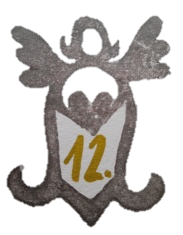 Jak Andělka zachránila Vánoce	Už jste někdy přemýšleli, kde asi žijí vánoční andělé? Ne? Tak se tam s námi pojďte podívat. Mezi obyčejnými obláčky na nebi je totiž jeden neobyčejný, přímo kouzelný. Místo, kde žijí vánoční andělé a kam před Vánocemi zavítá také Ježíšek, se jmenuje Obláčkov. A právě v Obláčkově to všechno začalo. 	Bylo to někdy před Vánocemi, když v andělské škole vybírali malého andílka, který bude mít tu čest jako jediný ze školy pomáhat při přípravě dárků pro děti z celého světa. Každý andílek, který tuto zkoušku splní, bude zařazen mezi vánoční anděly. Letos vybrali malou Andělku. Holka to byla moc šikovná, ale občas trošku hrrr a taková malá popletka. Byla z toho hodně nadšená, ale taky trochu nervózní, jestli to všechno zvládne. 	Jako každý rok před Vánocemi se v Obláčkově objevil Ježíšek. A jako každý rok přinesl obrovský pytel s dopisy od dětí. Tentokrát ale andělům Ježíšek zadal i velký úkol. Rozhodl se, že dárek dostanou úplně všechny děti, dokonce i ty zlobivé. Jen chtěl, aby k tomu dárku každý nezbeda dostal ještě dopis od andělů, kde bude mít napsáno, že příští rok může dostat více dárků, pokud se polepší. Vánoční andělé se tedy dali rychle do práce. Začali balit postupně jeden dárek po druhém a k dárkům pro nezbedy vždy přiložili i dopis. Do příprav se zdatně zapojila také Andělka. A šlo jí to náramně. Všem bylo jasné, že svoji velkou zkoušku splní a od letošních Vánoc bude patřit k vánočním andělům. 	Nastal Štědrý den. V podvečer vánoční andělé roznesli dárky pod stromečky do všech domů a na znamení, že je v domě vše připraveno na štědrovečerní nadílku, se nad domem vždy rozsvítila jedna hvězdička. Vše bylo připraveno na zazvonění Ježíška. I ten už byl v Obláčkově a jen pro jistotu šel překontrolovat, že je na zemi vše v pořádku. Ale nad jedním domem byla tma, žádná hvězdička. Netušil, co se to stalo. V Obláčkově nastal zmatek. Všichni se snažili zjistit, co se mohlo stát. Vždyť dopisy všech dětí přece poctivě přečetli, dárky připravili a roznesli. Malá Andělka znervózněla, jestli náhodou zase něco nedomotala. Ale tentokrát v tom byla nevinně. Ježíšek se zeptal, kdo ten dárek pro chlapečka z nesvítícího domu chystal. Nastalo ticho. Dopis od chlapečka prostě nikdo nečetl. Ale kde se poděl? V Obláčkově už šlo o minuty. Vánoce už měly každou chvíli začít a nad domem byla pořád tma. Andělka ve své zbrklosti začala rychle všude šmejdit a hledat ztracený dopis. Do hledání se zapojily dokonce i hvězdy, které prosvítily každý kout v Obláčkově. A protože byla Andělka opravdu ještě malá holka, vlezla všude, dokonce i do pytle od dopisů. A našla – dopis zůstal zapomenutý právě v pytli. Rychle ho přečetla, připravila dárek a odnesla ho pod stromeček. V tu chvíli se nad domem konečně objevila hvězdička. Ježíšek už se zvonečkem v ruce netrpělivě čekal na toto znamení a v ten okamžik zazvonil. Hvězdičky sestoupily do domů, rozsvítily vánoční stromečky a nastal štědrý večer. Vánoce byly zachráněny. Teď už nikdo nepochyboval a Ježíšek potvrdil, že Andělka úspěšně splnila tu nejdůležitější andělskou zkoušku a stala se opravdovým vánočním andělem. Školní družina Tupesy- Mgr. Barbora Křemečková a Martina Šimonová (Zlínský kraj)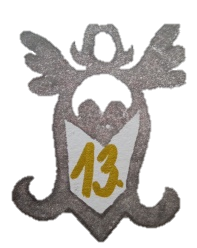 Jak si Andělek poradil s čertem RoháčkemTo se tak jednou rozhodl čertík jménem Roháček, že se podívá aspoň jednou do světa lidí. A že byl maličký vybral si školu, kde chodí dětičky. Tak si říkal, „že bych ty děti trošku potrápil“. Vybral si školu v beskydském kraji, aby to neměl od pekla daleko. Chvíli se díval přes okno a pozoroval děti ve třídě. V tom uviděl děti, jak kreslí na výkresy podobizny čerta. Vůbec se mu ty obrázky nelíbily, já tak vůbec nevypadám, já jsem hezčí a mám větší rohy. „No počkej“, říkal si čert Roháček. Já ti ukážu! Myslel tím chlapečka, který se jmenoval Eda a zrovna ukazoval svůj obrázek paní učitelce. Už zvonilo a paní učitelka poprosila Edu, jestli by nemohl uklidit ve třídě po malovaní podlahu. A to byla ta pravá chvíle pro čertíka Roháčka. Když chlapec sbíral papíry z podlahy, rozhodl se, že dá Edovi přes nohy kostku mýdla, aby uklouzl na podlaze. To se, ale přepočítal. Protože celou dobu čerta Roháčka hlídal anděl Andělek, který má nad chlapcem Edou ochrannou ruku. Andělek ihned varoval Edíka světelnou září, která se zjevila na podlaze, a tak se Edíkovi podařilo, že se na mýdlo nepostavil. Roháček se rozzlobil, kopýtkem kopl jednou nohou a zmizel v pekle. Člověk by si řekl, že už je konec, ale čertíkovi to nedalo, a ještě jednou se do světa lidí do školy vrátil. Hněval se, že se mu nepodařila žádná vylomenina. Tak to zkusil ještě jednou. Počkal si na Edíka, až půjde ze školy domů. Věděl, že Eda bydlí kolem řeky, a tak jak se blížil Eda k domů, začal čertík volat tajemným hlasem na Edíka. Pojď blíž, pojď blíž. Edíka tajemný hlas zaujal a zapomněl, že má jít domů a šel za hlasem. A jak tak šel za hlasem, tak si neuvědomil, že stojí v potoce už po pas vodě a začal se topit. On totiž Eda neuměl plavat. Voda ho probrala a začal žalostně volat o pomoc. V tom ho uslyšel jeho ochranný anděl Andělek a ihned letěl za Edou. Andělek vzal Edíka pod svá křídla a odletěl sním do nebe, aby nejvyšší anděl rozhodnul, co má dělat dál. Nejvyšší anděl dal Edíkovi posvícenou vodu a když letěli zpátky domů, pokropili čertíka Roháčka posvícenou vodou a ten se rozplynul. Ale jeho duše se vrátila do pekla. Když už je totiž čert pokropený svěcenou vodou tak to už do pekla nemohou. ZŠ Frýdlant nad Ostravicí – Žaneta Macurová Němcová (Moravskoslezský kraj)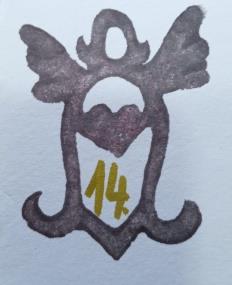 Existují Andělé?Kdysi dávno v jedné chaloupce na kraji lesa bydlela dvojčátka Natálka a Magdička s Maminkou Lucií a tatínkem Leošem. Neměli moc peněz, proto prodávali perníčky na trhu. Jednou šla dvojčátka do lesa pro byliny na čaj. A najednou vidí Anděla???? Nevěděli, co mají dělat, tak radši běželi domů říct to rodičům. Rodiče tomu nejdříve neuvěřili. Přece jen to jsou jejich děti, takže jim uvěřit museli. Druhý den šli s nimi do lesa i rodiče. Začalo se stmívat a dvojčátka uviděla krásného králíčka, který je dovedl, ještě dál od rodičů do lesa dovedl je k červeným saním na druhém konci lesa. Králíček hned skočil do saní a proměnil se v krásného anděla. Holčičky nakoukly dovnitř a uviděli malého roztomilého Ježíška se zlatými kudrnatými vlásky. Prostě nádhera! Ježíšek řekl holkám, ať si nastoupí a ukázal na dvě sedadla vzadu. Holky nejdřív váhali, ale přece to byl jejich největší sen projet se s Ježíškem na jeho saních, tak hned naskočili. Ježíšek pobídl jeleny a vyrazili. Když dorazili do dílny, potkali tam toho samého anděla. Najednou se rozsvítila světla a přišli všichni andělé, elfové, Ježíšek, jeleni a další pomocníčci. Holčičky vešly do Ježíškovy dílny, kde uviděly spoustu dárečků. Holčičky se zeptaly, jestli si můžou dárek vzít dřív a Ježíšek řekl: Jestli mi pomůžete, odměním Vás za to. Holčičky pomohly, protože byly nejhodnější na světě, mohly si jeden dárek vybrat a hned si ho rozbalily. Natálka měla radost z plyšové šedé kočičky a Magdička se radovala z růžového plyšového medvídka. Děvčátka měla velikou radost. Ježíšek jim řekl, že už je odveze k rodičům. Cesta jim rychle utekla, protože zpívali koledy. Holčičky na tohle dobrodružství nikdy  nezapomněly.ZŠ U Obory- Praha Uhříněves- Kateřina Kovářová (Hlavní město Praha)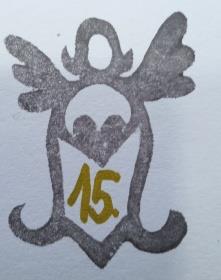 Andělské přáníV hezké zapadlé vesničce žila chudá tříčlenná rodina. Měla hezký a útulný domeček. V něm bydlela maminka, tatínek a malá holčička jménem Adélka. Bylo jí osm let a nikdy nedostala žádný dárek k Vánocům, protože její rodiče neměli moc peněz. Adélka byla přesto šťastné a spokojené dítě.Chodila do nedalekého lesa, kde byl krásně čistý průzračný potůček se studánkou. Stavěla domečky pro hmyz, povídala si tam se zvířátky a nosila jim v zimě kaštany, žaludy a jablíčka. Do lesa chodila každý den a pokaždé měla jen jedno přání, a to mít malou sestřičku.O Štědrém dni šla do lesa donést zvířátkům nějakou dobrotu, aby i ona si tento den užila. Navštívtívila potůček, u kterého si sedla na pařez a znova přemýšlela, jaké by to bylo mít sestřičku. V tu chvíli se na vodní hladině něco zablesklo. Adélka se podívala vedle sebe, tam stál krásný anděl s mohutnými křídly. Nejdříve se ho lekla, ale pak zjistila, že se ho bát nemusí. Anděl jí řekl, že se její přání brzy splní a zmizel.Po návratu domů z lesa vše vyprávěla mamince a tatínkovi, kteří jí nic z toho nevěřili. Adélce vrtalo hlavou, co tím anděl myslel. Za pár měsíců šla Adélka krmit slepice, které běhaly po dvoře. Tatínek byl v lese kácet stromy. V tu chvíli, co byl tatínek v lese a Adélka u slepic, tak se mamince narodilo miminko.První, kdo ho uviděl byl tatínek, který přišel domů z lesa. Tatínka nepřekvapilo jen narození miminka, ale i anděl, který se nad ním vznášel. Přemýšlel, co mu Adélka tenkrát vyprávěla a konečně uvěřil, že andělé doopravdy existují. Po návratu Adélky od slepic jí vyprávěl svůj zážitek. Adélka si v tu chvíli uvědomila, že její největší přání bylo mít sestřičku, a to se jí splnilo.Krásné děťátko s blonďatými vlásky pojmenovala s maminkou a tatínkem Bětuška. Anděl se jí ten den zjevil naposledy, když mu Adélka poděkovala, pousmál se a navždy zmizel.ZŠ a MŠ Tábor- Romana Kyptová (Jihočeský kraj)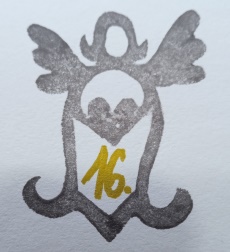 Cesta andělů do nebeKdysi dávno byli na světě dva andílci- dvojčata. Jmenovali se Andělka a Nebeska. Andělka byla ta starší a byla hodná, ochotná, krásná a chytrá. Nebeska byla o hodinu mladší a byla nebojácná, hodná a přátelská. Obě měly jedno velké společné trápení – neznali svého tatínka.Andělka a Nebeska kvůli tomu nemohly ani pořádně spát. Spoustu dní a nocí se trápily, plakaly, až z toho byly úplně „na hlavu“. A jednoho dne si řekly DOST. Andělka přišla s nápadem a řekla: „Nebesko, musíme po tatínkovi začít pátrat!“ Ale Nebeska o nějakém hledání tatínka nechtěla slyšet ani slovo. Nakonec ale Andělka Nebesku přemluvila. Zabalily si „saky paky“ a k večeru se vydaly na cestu. Postupně prohledávaly parky, hřbitov, velké obchodní domy a také školu. Pak se šly zeptat svých kamarádů, jestli o jejich tatínkovi něco neslyšeli. Ale k jejich překvapení, se jim začali místo odpovědi vysmívat. To andělská dvojčata hodně zamrzelo. Pak se zaletěly zeptat svého strýčka Mikuláše. A ten jim překvapeně odpověděl: „Holčičky moje, váš tatínek je přeci v nebi! “A bylo rozhodnuto, Andělka s Nebeskou se rozhodly, že si do toho nebe za tatínkem prostě zaletí. Na cestu si připravily batohy a hurá do nebe. Cesta byla dlouhá, plná nezbedných čertíků, kteří jim chystali překážky a bránili jim v cestě. Jako třeba čert Alfréd, Malin, Katrin a ještě spousta dalším čertisek. Čert Alfréd například na ně pořád vyplazoval jazyk, Katrin jim dával na cestu velké balvany, Malín jim zase špinil křídla sazemi. A ti ostatní, které cestou potkaly, je také zlobili a vymýšleli samé neplechy. Když už si myslely, že překonaly všechny nástrahy, objevil se před nimi vládce všech čertů, samotný Lucifer Kerflenderle. Andělka s Nebeskou si řekli: „A do prkýnka, co teď?“ Chvilku se spolu dohadovali, ale protože víme, že andělská dvojčátka mají čisté duše, musel je Lucifer pustit. Tou dobou už za sebou měly spoustu leteckých km, do cíle jim zbývalo pár metrů a cítily se velmi unavené. A tu najednou cosi zahlédly!Před nimi se zčista jasna objevila nebeská brána. Jak rychle letěly, málem do ní narazily. Ona ta brána totiž byla zavřená, a dokonce i zamčená. Na každé straně nebeské brány stáli dva urostlí andělé strážní a ani jeden z nich nechtěl Andělku společně s Nebeskou pustit do nebe. Zavolaly tedy na ochránce nebeské brány: „Strážní andělé, pusťte nás za nebeskou bránu, chceme navštívit tatínka!“. Ale andělé se ani nehnuli. Andělské holčičky se začaly radit, proč s nimi nechtějí mluvit. A najednou je něco napadlo. Zkusily tedy prosbu zopakovat, ale přidaly ještě kouzelné slovíčko: „Strážní andělé, MOC PROSÍME, můžete nám otevřít nebeskou bránu, hledáme našeho tatínka!“.Najednou zazněly líbezné melodie, brána se pomalu začala otevírat a před andílky se objevilo krásné čisté nebe. Tam se procházeli různí andělé, hvězdičky, kometky a vládce oblohy Slunce a Měsíc. Andělská dvojčata zavřela oči a moc si přála, aby mezi těmi všemi osobami našla svého tatínka. A po chvilce se ozvalo- Andělko, Nebesko….co tady v nebi hledáte??? Obě otevřely oči a uviděly svého tatínka. Radovaly se, plakaly štěstím, že tatínka našly. Pak mu dlouho vyprávěly, jak se jim stýskalo, a proto se ho rozhodly vyhledat.Jejich tatínkem byl totiž samotný Ježíšek, ten, který se vrací na zem jen na Štědrý večer, aby všem hodným dětem donesl dárečky pod stromeček. Andělská dvojčata se ale nemohla vrátit z nebe na zem, takové je pravidlo. Za svou odvahu při hledání tatínka dostala ale od Slunce a Měsíce vzácnou výjimku. Pravidelně na štědrý večer mohou doprovázet tatínka do světa lidí a pomáhají mu roznést dětem dárečky. Když budete hodné, děti, možná právě ten váš dáreček pod stromeček donese Andělka s Nebeskou, ale to už navždy zůstane velikým tajemstvím.Takže nezapomeňte andělským dvojčátkům a jejich tatínkovi Ježíškovi u stromečku poděkovat za dárečky. Nikdy totiž nevíte, která kouzelná bytost vám dárečky pod stromeček donesla.Krásné vánoční svátky přejí Andělka, Nebeska a JežíšekZŠ Pilníkov – Trutnov- Soňa Grusová (Královehradecký kraj)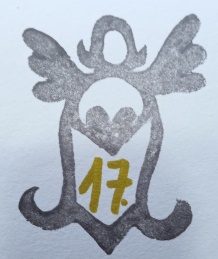 Vánoční přání	Kdysi dávno byly dvě děti. Jmenovaly se Adélka a Vojtíšek. Bydleli se svými rodiči v malé chaloupce uprostřed vysokých hor. Kolem bylo jen pár dalších domečků a lidé si byli k sobě blízko. Vánoce se pomalu blížily a děti psaly Ježíškovi, co by si přály najít pod stromečkem. Myslely si, že Ježíšek si dopisy přečte a usoudí, jak byly hodné a vybere ze seznamu přání to nejlepší pro ně.  Pak přinese dárky k nim a ony to najdou pod stromečkem. Jenomže, jak to všechno stihne? Musí asi mát nějaké pomocníky, Jenomže kdopak to je? Kdo mu pomáhá? Zeptaly se tatínka a maminky. Ti jim odpověděli: „Ježíšek má mnoho pomocníků. Jsou to andělé. Jsou to věrní pomocníci a pomáhají Ježíškovi. Připraví pro děti dárky a pak je přinášejí dolů na zem“. Za okny se začalo pomalu stmívat a na okolí padala tma. Děti dopsaly své dopisy, daly je do obálky a postavily na okno.  Zpod peřiny se dívaly po očku na okno a čekaly, kdo si přijde pro jejich psaní. Ale nikde nikdo… A tak děti usnuly. Najednou se v okně pohnula záclona a pootevřelo se okno. Dopisy se pomalu vznášely a neviditelná ruka je táhla ven a nahoru do mraků.Ráno se děti probudily a hned se dívaly k oknu. A vidí, že oba dopisy zmizely. Volají na maminku a tatínka: „Mamiííí, tatiíííí…. Dopisy jsou pryč! Byli tady andělé a vzali je k Ježíškovi!“ To bylo radosti. Rodiče se dětí ptaly, copak si přály najít pod stromečkem, ale nechtěly jim to povědět.Děti s nedočkavostí počítaly dny do Vánoc. Zdálo se jim, že utíkají hrozně pomalu. Ale konečně přišel ten den „D“. Spíš s velkým „V“ – jako Vánoce. Vše bylo připraveno. Stromeček stál nazdobený v obývacím pokoji, v kuchyni to vonělo sváteční polévkou a rybou. Stůl se prohýbal pod všemi dobrotami. A rodiče i děti byly svátečně oblečeni. Děti se třásly nedočkavostí. Už se nemohly dočkat, až půjdou ke stromečku a najdou tam dárek, po kterém moc touží. Jenomže musí ještě počkat. Čeká je večeře, koledy a pak dárky.Mezitím se k zemi pomalu snáší tři andělé. Bílé šaty jim vlají ve větru a bílá křídla svítí proti černé obloze. Každý má svůj úkol. Najít děti a předat jim dárek, o který si napsali Ježíškovi. Jsou jeho věrní pomocníci, a protože je mnoho dětí na světě, musí mu pomoct, aby vše stihl včas a v pořádku. Děti nesmí být na Vánoce smutné. A stejně jako lidé, také andělé mají svá jména. Jmenovali se Václav, Jiří a Radek. Když byli andělé nad vesničkou, rozdělili se na různé strany. K domečku Adélky a Vojtíška se blížil anděl Radek. Byl to takový malý popleta. Stalo se mu několikrát, že dárky popletl. Ježíšek se na něj proto hodně zlobil, a tak mu slíbil, že letos se to nestane. Byl hodně nervózní. A aby to nepopletl, měl na listu papíru napsáno, komu co má dát. U jména Adélka a Vojtíšek měl velkými písmeny napsáno: ŠTĚŇÁTKO.    	Anděl Radek si říká: „To bude lehké. To určitě nepopletu“. Ale co se nestane…Vedle v chaloupce bydlí holčička, která se jmenuje Janička. A ta si moc přeje koťátko. A andílek popleta vánoční dárky vyměnil. Holčičce dal štěňátko a sourozencům koťátko. Ale nevěděl o tom. Po odevzdání posledního dárku spokojeně letěl k Ježíškovi. Ten se na něho podíval a zeptal se ho: „Radku, jak se ti dnes dařilo? Jsou všechny dárky u dětí a v pořádku? Letos jsi nic nepopletl“? Radek s radostí odpověděl, že je vše v pořádku. Ježíšek si oddechl a spokojeně se usadil a díval se dolů na zem, jak si děti užívají své dárky. Najednou zpozorněl. V jedné malinké vesnici jsou děti pod stromečkem u dárků hodně smutné. Podívá se pořádně a hned je mu vše jasné…..Hromovým hlasem zavolá na anděla: „Radku!!! Ty jsi to zase popletl! Pojď se podívat!“ Radek přišel k Ježíkovi, sklopil oči k zemi a byl potichu. Hrozně se styděl. Ježíšek se na něho podívá říká: „Radku, ty popleto jeden. Copak jsi to vyváděl? Měl jsi vše napsáno a zase jsi to popletl. Jak k tomu ty děti přijdou? Podívej se, jak jsou smutné“. Radek nevěděl, co říct. Bylo mu hrozně. Cítil lítost, strach. Sám nevěděl, kde to popletl.Ježíšek přemýšlel a přemýšlel, jak vše napravit. Najednou se usmál a říká Radkovi: „Už vím, jak vše nepravíš. Poletíš dolů na zem, zaklepeš na dveře obou chaloupek a svůj omyl vysvětlíš a dárky mezi dětmi vyměníš“. Anděl se na Ježíška podíval velkýma očima a odpověděl: „Ale to mě pak děti i dospělí uvidí. A my nemáme být vidět. Jsme přece andělé“. Ježíšek se pousmál a podal andělovi malý pytlíček. „Radku, tady v tom malém váčku je prach zapomnění. Když vše napravíš, posypeš děti i dospělé a oni zapomenou, že tě viděli“. A tak se také stalo. Anděl sletěl k chaloupkám, zaklepal na dveře a když vyšly smutné děti se svými rodiči, vše jim vysvětlit a svůj omyl napravil. Pak je zasypal kouzelným prachem a vyletěl zpátky k Ježíškovi. Společně se dívali dolů na zem, jak jsou děti šťastné a spokojené. A tak to má být. Na Vánoce by lidé neměli být sami a smutní.ZŠ Třinec- Andrea Chlebková (Moravskoslezský kraj)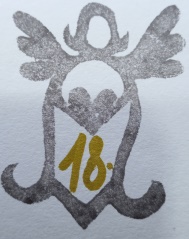 Když padá hvězdaNa rozlehlé louce plné květin ležely dvě děti a kočička Andělka. Holčička Klára a chlapec Oliver. Klárka byla roztomilá dívka se zelenýma očima jako kočka a světlými vlásky. Oliver byl její nejlepší kamarád s rozčepýřenými vlasy a velkými kukadly. Vše dělali společně. Už si ani nepamatovali, že by někdy byli jeden bez druhého. Oliver Klárku chránil a pomáhal jí a Klárka ho měla moc ráda. Oběma se moc líbily hvězdy. A tak každý večer, když se setmělo a na nebi se začala objevovat světýlka, lehli si spolu na louku a pozorovali je.Jednou, když takhle večer leželi a koukali se na nebe, uviděli, jak padá hvězda. „Hele, Klárko, padá hvězda. Přej si něco! Určitě se ti to splní,“ řekl Oliver a přitom ukázal prstem na nebe. Klárka se usmála, zavřela oči a potichu si něco zašeptala. „Co sis přála? Řekneš mi to?“ zeptal se Oliver. „To nemůžu, to je tajemství,“ šibalsky se usmála Klárka. Věděla, že měla přání, které by se splnilo jen v pohádce, ale i tak si to přála.Ještě chvíli leželi na louce, když najednou padala další hvězda. Ale tentokrát to bylo jiné. Padala pořád blíže k nim a její zář se zvětšovala. Obě děti se na sebe podívaly a hned vyskočily na nohy. Hvězda dopadla až k nim. Celá louka najednou krásně svítila. Zpoza té záře vykoukl malý mužíček. Přicupital k nim a podíval se na ně svýma krásnýma usměvavýma očima, jež vypadaly jako zrcadla. „Tak co, jedete?“ zeptal se.„Cože? A kam jako máme jet? A na čem? A vůbec, kdo jsi?“ vyhrkl na něj Oliver. „Jsem hvězdný mužíček. Létám po nebi a dávám pozor, aby vyšly všechny hvězdy, aby měsíc dost svítil, a dohlížím na to, aby byl na nebi pořádek. A taky plním přání, když padají hvězdy a někdo si něco přeje. A dneska sis něco přála, Klárko. Tak jsem tady. Z nebe jsem si půjčil hvězdu, na které vás můžu po nebi povozit. Tak co, jste připraveni na nebeskou prohlídku?“Děti se na sebe nejdříve nevěřícně dívaly, ale po chvíli se nechaly přemluvit. Nebeská prohlídka je moc lákala. Nastoupily na hvězdu a mužíček se s nimi zvedl. Letěly stále výš a výš, až nakonec byli všichni tři úplně v nebi.Pomalu se posouvali po obloze a mužíček jen vysvětloval: „Tak tady je Polárka, tady souhvězdí Orion, tyto hvězdy ukazují souhvězdí Lva a tam vzadu je Mléčná dráha, po ní se někdy kloužeme s hvězdičkami.“Tu noc Klárka a Oliver procestovali snad celý vesmír. Oběma se to moc líbilo. Když už s nimi mužíček pomalu sestoupil zpátky na zem, děti mu moc děkovaly. Než se ale rozloučily, Klárka se k němu naklonila a pošeptala mu do ucha: „Já si ale nepřála výlet po obloze, když padala hvězda.“ „Já vím,“ odpověděl hvězdný mužíček. „Přála sis, abys mohla být pořád s Oliverem a aby tě nikdy nepřestal mít rád.“ Klárka se začervenala. „A jak to víš, mužíčku?“ zeptala se. „Já vím všechno,“ usmál se a odletěl.Na nebi se pak ještě z hvězdného prachu vytvořil nápis. „Neboj se, Klárko, tvé přání se splní samo. Na to kouzla nepotřebuješ.“ Klárka se zasněně usmívala a koukala se na nebe, kde pomalu mizel kouzelný hvězdný nápis.Dnešní večer byl celý čarovný. Viděla vesmír, poznala hvězdného muže a vše zažila se svým nejlepším kamarádem. A navíc začala věřit na kouzla. A byla rozhodnutá udělat vše proto, aby se i její přání splnilo.ZŠ Most- Bc. Michaela Janoutová (Ústecký kraj)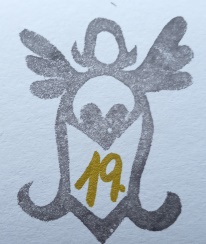 Neposlušný andělíčekV daleké zemi nezemi žil starý král Ned, který moudře vládl. Bylo mu už 45 let, když se jednou roznemohl a zemřel. Jeho duše připlula do nebe mezi anděle, a protože měl tolik vladařských zkušeností, byl jmenován novým učitelem v nebeské škole pro malé andělíčky. Učili se tam, jak správně pomáhat lidem na zemi a dobrá kouzla, které se nazývají šťastné náhody.	Andělíček Kubík byl žákem 2.C, a právě probíhala hodina výuky tajného písma pod vedením pana krále. Malý neposeda ale nedával pozor. Byl přesvědčen, že tajné písmo k ničemu nepotřebuje a napadlo ho, že se raději vydá na zem na zkušenou mezi lidi. A tak nenápdaně ze školy utekl. A začaly se dít věci! Malá Lili se učila jezdit na kole. Andělíček se rozhodl, že jí pomůže a jak holčička šlápla do pedálu, foukl ji Kubík do zad velký vítr, aby ji trochu popohnal. Kolo se rychle rozjelo a bum! Lilianka se lekla, spadla na silnici a rozbila si koleno. To bylo breku!	Potom se nebeský hrdina raději vydal za klukama na hřiště. Adámek, Jonášek, Honzík, Sebík a Jindra si tam právě kopali do balonu. Malý anděl hned dostal chuť zahrát si s nimi, a tak jakmile hoši vykopli míč do vzduchu, kopl si de něj radostně plnou silou i Kubík a bum! Balón odletěl rovnou do okna protějšího domu a roztříštil okenní tabulku.	Na pískovišti si zrovna hrály holky. Emmička, Lucinka, Viki, Zoey a Madlenka stavěly hrad, Žanetka s Nikolkou a Kačenkou hloubily mosty a Kristýnka, Terezka a Monička pekly bábovky na sluníčku. Andělíčkovy se všechny písečné výrobky moc líbily a chtěl si je prohlédnou z blízka. Ale zrovna jak přistrčil nos k pískovišti, vlétlo mu jedno zrnko písku do nosu a kých! Kýchl tak, že všechny stavby děvčatům rozbořil! To bylo neštěstí!	Král Ned si mezitím ve škole všiml, že chybí jeden žák a vyhlásil po něm třídní pátrání. Spolužákům nedalo vůbec práci Kubíka najít, hned si všimli, že se na zemi děje plno neplechy.	Když se provinilý andělíček vrátil se svými kamarády zpět do třídy, král ho přísně pokáral. Kubík dostal za trest službu u tabule na celý měsíc a slíbil, že už se bude pilně učit, aby příště věděl, jak lidem správně pomáhat a neškodit.ZŠ a MŠ Blansko- Kristýna Kalodová ( Jihomoravský kraj)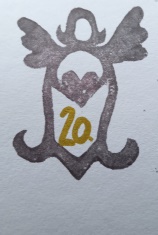 O TomoviJeden člověk jménem Tom šel do světa. Šel lesem a najednou uviděl zvláštní růžový strom a na růžovém stromě červené tlačítko. Zvědavě to tlačítko zmáčkl. Objevily se schody a Tom po nich vyšel nahoru. Přímo před sebou uviděl nebeskou bránu a u ní stál anděl, který bránu hlídal. Tom se ho překvapeně zeptal, jak se jmenuje a na jakém místě teď přesně jsou. Anděl mu odpověděl: “Já se jmenuju Pepiel a jsme u vchodu do nebe. Teď si můžeš vybrat. Budeš hodný nebo zlý?“ Tom řekl, že bude hodný. Pepiel mu na to odpověděl: „Dobře, můžeš vejít za mnou do nebe, něco ti ukážu.“ Pak se zarazil, znovu se na Toma pořádně podíval a dodal: „Jé, ty nemáš křídla! Já tě tam odnesu.“ Vzal Toma za ruku a odnesl ho do nebe do KOMORY PŘÁNÍ. To je komora, kam přijdeš a můžeš si něco přát a to co si přeješ to se ti stane.V KOMOŘE PŘÁNÍ nebylo nic. Byla úplně prázdná. Toma bolely nohy a tak ho napadlo, že by se rád posadil a odpočinul si. Najednou vedle něj stála bílá židle. Tom si na ni sedl a Pepiel se ho zeptal: „Máš radši peníze, zlato, nebo rodinu?“ Tom odpověděl, že rodinu. Pepiel kývl a pokračoval: „Vyber si – starý mlýnek nebo zlato?“ Tom odpověděl: „Mlýnek!“Pepiel ho pak vynesl zpátky k těm nebeským schodům a pak mu dal do jedné ruky starý mlýnek a do druhé skleněnou kouli velkou tak akorát do dlaně. Když se na něj Tom překvapeně podíval, vysvětlil mu Pepiel: „Protože sis dobře vybral, dostaneš ode mě zvláštní dárek navíc. Díky téhle kouli si přivoláš kolem sebe ochrannou kupoli, která tě ochrání před každým nebezpečím. A ten mlýnek ti namele vždycky to, co potřebuješ. Třeba když budeš mít hlad, řekneš, co bys chtěl a zatočíš mlýnkem a ten ti přičaruje jídlo.“Tom poděkoval a vrátil se po nebeských schodech dolů. Jen sestoupil z posledního schodu, schody zmizely a zmizelo i to tlačítko a růžový strom. Tom se pak šťastně vrátil domů. Lucie Bednárová- ZŠ Květnového vítězství II Praha 4 (Hlavní město Praha)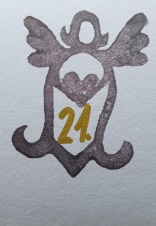 Kouzelná zimaV malé vesničce Církvice kousek od Kutné Hory stála krásná škola. Do té školy chodilo mnoho dětí a také holčička, které všichni říkali Anička. Anička milovala zvířátka, domácí i ta, která mohla potkat ve volné přírodě. Moc a moc si přála nějaké mít doma a moci o něj pečovat. Rodiče jí však mazlíčka nechtěli povolit, nevěřili, že by se o něj dokázala postarat. Anička se tím, že nemá doma zvíře nejprve trápila, jednoho dne se ale na rodiče kvůli tomu rozzlobila a rozhodla se, že uteče do lesa. Zabalila si do batůžku teplé oblečení, oblíbenou knihu a šla. V lese chodila dlouho a už začínala být smutná a vystrašená, nevěděla najednou, co si tam počne. V tu chvíli uslyšela z dálky tichý nářek, honem se vydala za tím zvukem a objevila lišku s nohou v pasti. Anička honem lištičku osvobodila a ošetřila jí ránu. Jaké bylo její překvapení, když Liška promluvila. „Děkuji Ti, Aničko, za Tvou pomoc. Vím, co Tě trápí, pomohu Ti.“ A nabídla Aničce, že s ní může bydlet v noře v kořenech toho největšího starého stromu v lese. Liška se představila jako Emička a seznámila Aničku i se svými kamarády medvědem Míšou a Beránkem Adámkem. Z holčičky a zvířat se stali velcí přátelé. Jednoho dne Aničce liška přinesla malou bobuli, prozradila jí, že když ji sní, může se kdykoliv, když si pomyslí, stát andělem. Anička žila se zvířátky a kdykoliv bylo třeba ochotně pomáhala nemocným zvířátkům v lese. Přišla zima  a medvěd se začal ukládat k zimnímu spánku, také liška trávila více času v noře a pospávala ani beránkovi se do zimy venku nechtělo. Anička se v jejich podzemním domku usadila do křesla a začala číst zvířátkům příběh ze své knihy. V knize byl na obrázku anděl ve svém domečku, a tak, zatímco zvířatka podřimovala,  Anička se zamyslela a zavzpomínala na svůj domov. Najednou se jí moc a moc zastesklo po její rodině. Vzpomněla si na svou schopnost stát se andělem, využila té možnosti a vyletěla z nory směrem k městu. Jaké bylo její překvapení, když na kraji lesa spatřila své rodiče. Tatínek nesl pilu a maminka košík s jablky, kaštany a solí. Blížil se čas Vánoc, a tak se vypravili do lesa pro vánoční stromeček a maminka při vzpomínce na svou milovanou Aničku a její lásku ke zvířatům vzala s sebou nadílku do krmelce. V tu chvíli si Anička uvědomila, že rodinu potřebuje a zatoužila se vrátit. Proměnila se zpět v dívku a vydala se po lesní cestě vstříc rodičům. To bylo radosti, slz a objetí. Dívka dovedla rodiče ke svému lesnímu domku a ukázala jim zvířátka, o která se starala. Anička uznala svou chybu kterou udělala,  když unáhleně utekla z domu a rodiče zase uznali, že měli své dceři dát možnost ukázat, zda dokáže být zodpovědná za péči o zvířátko. Rodina se vrátila zpět do svého domu i s Aničkou, která se rozloučila se zvířecími kamarády a slíbila jim, že je bude často navštěvovat. Na Štědrý den se tak mohla spokojená rodina sejít za svitu svíček u vánočního stromečku…..Ale co to? Slyšíte to? Z té krabice s velkou mašlí je slyšet kňučení…ZŠ Církvice- Lenka Maxová (Středočeský kraj)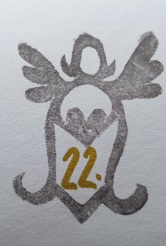 Anděl„Máš ji? Dělej, zamiř tu kachnu! Rychle!“„Ale tati, já nevím, jestli je to kachna…,“ bázlivě oponoval asi dvanáctiletý kluk ve staré vojenské bundě.„A co by to bylo, k čertu?“ rozčiloval se lovec. „Letí kousek za hejnem, je to slabej kus.“„Takhle bílou kachnu jsem ale nikdy…“ Vtom vyšla z otcovy pušky rána. Neozval se skřek zraněné kachny, jak ho slyšel už tolikrát, jen tiché šustění perutí, to když střelený bílý pták padal z oblohy do vysoké mokré trávy. „Sakra, vychoval jsem pěknou sralbotku,“ hartusil otec. „Pořád se jenom ptá a nikdy nevystřelí. Člověk si zase musí všechno udělat sám. Proč jsi nestřílel, proboha?“ „Já nevím, zdálo se mi, že je to něco…“ začal odpovídat kluk, ale lovec ho přerušil. „Zdálo se mi, myslel jsem, nevěděl jsem… Už radši zmlkni, prosím tě. Byl jsi podělanej strachy, to je ono. Jako vždycky. Jsi slabej, slabej, jako byla tvoje matka, když ještě žila. Jsi celá ona.“Lovec se odmlčel; viděl, jak rysy v chlapcově tváři tuhnou, věděl, že to přehnal. Že by s ním neměl takhle mluvit, že ho tím zraňuje. Vždyť pohřeb byl teprve nedávno. „Tak se pohni, sakra, dojdi pro tu kachnu, padla někam za rybník. Doma ji oškubeš a očistíš, rozumíš? Já musím ještě něco zařídit v hospodě,“ řekl, a bylo to to nejbližší omluvě, co ze sebe dokázal vypravit. Chlapec sklopil hlavu, podal otci pušku a jal se obejít rybníček. Nebylo to daleko, ale louka byla po vydatných deštích celá podmáčená a vysokou trávou se šlo ztěžka. Holínky se mu při každém kroku bořily do bláta. Už se stmívalo. Zuby mu rozdrkotala zima. S každým krokem, s každým mlasknutím holínky v blátě byl čím dál naštvanější. Na ni, že ho tu nechala s ním. Na sebe, že se mu nikdy nedokázal postavit. Na něj, že… že všechno. Že ho nutil střílet zvířata, která miloval. Že mu pořád říkal, že je slabý jako ona. Ale nejvíc? Nejvíc za to, že po pohřbu spálil jedinou její fotku, kterou doma měli. Pořádně už nevěděl, jak vlastně vypadala. Nedokázal si vybavit její tvář, měl to všechno zamlžené a strašně, tak strašně se za to styděl. Sám sobě slíbil, že mu tu fotku nikdy neodpustí. Konečně v trávě spatřil hromádku peří. Peří tak bílého, že do okolní tmy úplně zářilo. Zvláštní, pomyslel si. Ještě zvláštnější však bylo to, co uviděl, když kachnu obrátil. Nebyla to kachna. Vůbec to nebyla žádná kachna.Bylo to mimino. Lidské dítě, vypadalo jako lidské, jenže mělo křídla, kromě toho bylo asi zraněné, postřelené, to jeho otec ho postřelil, jenže dítě nemá mít křídla a už vůbec nemá umět létat po nebi s kachnami, křídla spojená, opravdu spojená s tím tělíčkem, to není možné. Myšlenky mu v hlavě skákaly jedna přes druhou, srdce mu divoce bilo. Všiml si těch otevřených modrých očí, dětských, ale tak hlubokých modrých očí, které na něj zíraly plné úžasu, plné překvapení. Dětská ústa ztěžka oddychovala. Prudce vyskočil na nohy. Uteče domů, napadlo ho. Uteče a bude dělat, že se to nestalo. Třeba se to opravdu nestalo. Nic takového se neděje, protože se to nemůže dít. Zahází to dítě větvemi, uteče a nikdy o tom s nikým nepromluví. Jenže… ta dvě nekonečně hluboká jezera uprostřed dětské tváře na něj upírala veškerou modř oceánů tak vzdálených, že do nich nikdy nevplul žádný námořník. V tom pohledu byly celé galaxie, které člověk nikdy nepozná. Najednou věděl, že to dítě ví, na co myslí. Ví o těch větvích. Přepadl ho hrozný stud. Prudce zatřepal hlavou. Musí se začít chovat racionálně. Musí začít jednat. Tak ho to v lese vždycky učil otec. Žádné myšlenky, žádné city. Udělat, co je nutné, co je třeba.Sklonil se k drobnému tělíčku, opatrně ho prohmatal, aby našel místo, kde do něj vnikly broky, avšak nic nenašel. Uvědomil si, že ten tvoreček je úplně prochladlý. Opatrně ho zabalil do jeho vlastních křídel, pak do své potrhané bundy a rozeběhl se k domovu. Když udýchaný doběhl k chalupě, zarazil se. Uvnitř se svítilo. Že by se už otec vrátil z hospody? To se moc často nestávalo, obvykle se vracel až k ránu. Co teď? Nemůže mu ukázat, co našel za rybníkem. Nesmí! Musí to okřídlené mimino ochránit. Otočil se a vydal se do stodoly.„Tady ti udělám pelíšek ze sena, ano? Seno je měkké a teplé,“ vysvětloval. Zahleděl se do těch modrých studní, které byly hlubší než planety, než celé hvězdy, a i když se mu nedostalo odpovědi, věděl, že mu tvor důvěřuje. „Přijdu se na tebe podívat, jakmile to půjde. A přinesu ti vodu a něco k jídlu. Jen vydrž!“ zašeptal chlapec. Oblékl si bundu, aby to nebylo otci divné, a zavřel za sebou vrata stodoly. Doufal, že bez povšimnutí proklouzne do své komůrky. To se však nepovedlo. „Kde ses coural tak dlouho?“ obořil se na něj otec. Kmínka z něj táhla na sto honů. „A kde máš sakra tu kachnu?“ „Já… já ji nenašel. Ona tam nebyla. Vážně, já…“ „Tak nebyla, jo?“ přerušil ho. „A proč ti z bundy trčí to bílý peří, he?“ Znal svého otce a dobře věděl, že je zle. Že už nemá smysl cokoliv namítat. A tak jen sklonil hlavu a zavrtal se pohledem do špinavých prken podlahy, prsty křečovitě sevřené v pěst. V téhle poloze obvykle překonával nekonečný příval nadávek. „Tak kde je moje kachna, co? Budeš okrádat vlastního otce? Tak to si nemysli, holenku. Uděláme to takhle: budu tě řezat a řezat, dokud mi neřekneš, co jsi s mou kachnou vyvedl!“Slyšel, jak si otec sundává pásek. Nemělo žádný smysl se bránit, nemělo cenu pokusit se utéct. Ale to malé, podivné stvoření ve stodole nezradí. Nic mu neřekne, nikdy! Ať si do něj buší, jak chce! Co on ví o tom, kolik bolesti dokáže snést!Venku už svítalo, když ho otec propustil a usnul. Skoro nemohl chodit, bolelo ho celé tělo, kalhoty nasáklé krví. Nenápadně nabral něco jídla, džbánek vody a bolestivě se odšoural do stodoly. Na seně našel vyležený důlek, v němž do tmy zářilo několik nádherných bílých per. „Kde jsi?“ zašeptal do tmy. Žádná odpověď nepřišla. Džbánek s vodou a jídlo položil na starou židli v rohu. „Tak kde jsi?“Zase nic. Bodlo ho u srdce. Ale proč? Toho tvora vůbec neznal. Vždyť je vlastně dobře, že zmizel. Byly by s ním stejně jenom problémy. Tak proč najednou cítil takovou prázdnotu? Přistoupil blíž k hromadě sena a vzal do ruky jedno z bílých per. Skutečně zářilo! To světlo dopadlo na nějaký lístek schovaný pod několika dalšími pírky. Obrátil ho a zatajil se mu dech. Několik minut tam stál a nemohl pořádně dýchat. Hlavou mu běželo tolik myšlenek. Studny a jezera. Hlubiny tmavomodrých oceánů propojených mezi sebou. Planety, hvězdy, celé galaxie myšlenek. Pak vyšel před stodolu a podíval se vzhůru na hvězdy. Své poděkování nemusel ani vyslovit. Věděl, že ho uslyší, věděl, že ví. Sklonil hlavu a ještě jednou se dlouze zadíval na lístek, který držel v ruce, na zažloutlou fotografii své maminky. ZŠ Chlum u Třeboně- Tereza Suchá (Jihočeský kraj)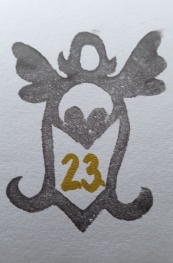 Anděl vločka	Byl jednou jeden anděl, který se jmenoval Vločka. Bydlel v nebi, ze kterého hlídal hodné děti. Děti zlobivé měl na hlídání čert. Anděl Vločka během roku létá kolem dětí a píše si pochvaly, co hodné děti umí, co dělají, jak se kamarádí s ostatními a jak si pomáhají. Čert si zase píše hříchy zlobivých dětí do Knihy hříchů. Vše si oba sepisují celý rok, aby to měli připravené až 5. a 6. prosince půjdou za dětmi. Anděl Vločka se moc těší, až udělá všem radost. Čert se těší, až zlobivé děti postraší. Hodné se čerta bát nemusejí, protože nemají proč. A hlavně, anděl Vločka určitě hodné děti zachrání před čertem.	Za oknem začal padat sníh, blížilo se setkání anděla Vločky s čertem, aby mohli za dětmi. Anděl Vločka začal věšet hvězdy na oblohu, která začala krásně zářit, a tím se rozsvítila andělovi svatozář. Ale nastal problém, stále jim chyběl Mikuláš. Anděl Vločka se díval z nebe dolů, jestli nějakého Mikuláše neuvidí. Po dlouhé době jednoho hodného Mikuláše uviděl. Hned k němu letěl a poprosil ho o pomoc s rozdáváním dobrůtek hodným dětem a uhlím zlobivým. Mikuláš chvíli přemýšlel a pak souhlasil. Čert viděl, že anděl Vločka všechno zařídil a tak se k nim mohl přidal čert. Říkal: „Přeci na světě nejsou jen hodné děti, ale i zlobivé, které potřebují trochu postrašit a někdo jim to uhlí musí rozdat. Anděl a Mikuláš by se od uhlí zašpinili a to by pak nemohli za dětmi.	Nastal Mikulášův, andělův a čertův čas. Zabalili balíčky dobrůtek, napekli perníčky, i uhlí přidali. Když měli vše hotové, vyrazili mezi děti. Chodili vždy navečer, aby andělovi zářila svatozář. Chodili a chodili, protože dětí je všude hodně a oni nemůžou na nějaké zapomenout. Sem tam čert ujedl nějaký ten bombón, perníček, a když ho anděl Vločka viděl, hooodně se na něho zlobil:“Nesmíš to jíst hodným dětem, které na to čekají a patří jim to“. Uhlí čert nechtěl, toho prý mají v pekle dost, aby tam měli pěkné teplíčko. Anděl hodné děti pohladil po tváři, čert je trochu ušpinil od mouru a Mikuláš je pochválil nebo přečetl jejich neplechy z Knihy hříchů. A děti jim zase za to řekli básničku, za kterou dostaly odměnu. 	Chodili dva dny, 5. a 6. Prosince, dokud všechno nerozdali, a když měli koše prázdné, rozloučili se a každý si šel tam, kde má být. Aby zase sledovali hodné a zlobivé děti. A proto je důležité být hodný celý rok, neboť anděl a čert všechno stále vidí.ZŠ Česká Skalice- Romana Baškovská (Královehradecký kraj)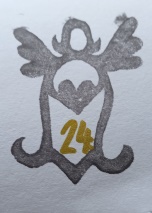 Ztracené dopisyByl jeden anděl Svatopluk, který se hrozně nerad oblékal. I když byl mráz, i když sněžilo, foukal vítr, pořád létal po nebi bez čepice, šály, rukavic i svetru. Ostatní andělé mu radili, aby se oblékl, že se nachladí, ale Svatopluk je neposlouchal. Na začátku prosince se ochladilo a začalo mrznout. Jenže Svatoplukovi se pořád nechtělo oblékat. Čepice ztrácel, rukavici našel vždycky jenom jednu, svetr neuměl převrátit na správnou stranu, tak létal po nebi bez ničeho. Létal a létal, až se opravdu nachladil. Kýchal, smrkal, pokašlával, dokonce i v krku ho škrábalo. Ten den měl důležitý úkol. Posbírat ve městě ze všech oken dopisy od dětí a zaletět s nimi k Ježíškovi. I když byl nemocný, svůj úkol chtěl splnit. Dopisy posbíral, ale když nabral tu správnou výšku, rýma ho zašimrala v nose, Svatopluk mocně kýchl a všechny dopisy upustil z nebe na zem. Vylekal se a rychle pro ně letěl dolů. Tam si už dopisy zvědavě prohlížel sedmiletý Šimon. Ten se polekal, když se k němu na zem snesl opravdický anděl! Svatopluk Šimonovi všechno vysvětlil a taky se postěžoval na svoji rýmu. Šimon pozval anděla domů, protože věděl, že takové nachlazení nejlépe vyléčí teplý čaj s medem a citrónem. A když si k tomu Svatopluk zakousl ještě medový perníček, cítil se mnohem lépe. Vyléčený Sváťa posbíral spadlé dopisy, rozloučil se s novým kamarádem Šimonem a mohl dokončit svůj úkol. Taky mu slíbil, že bude poctivě oblékat a poslouchat starší anděly. Dopisy se v pořádku dostaly k Ježíškovi, takže všechny děti ve městě našly pod stromečkem to, co si přály.ZŠ Trnávka- Mgr. Kristýna Šindlová (Moravskoslezský kraj)